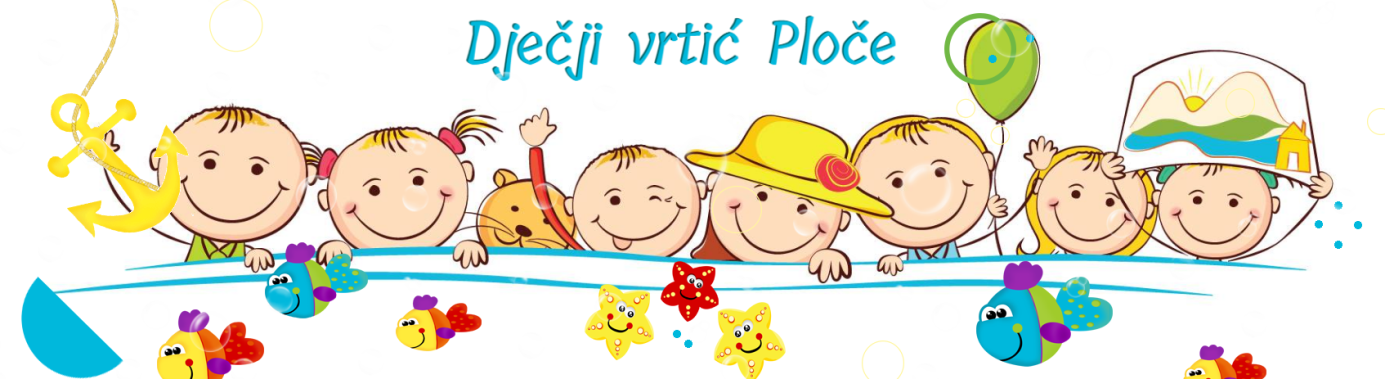 GODIŠNJI PLAN I PROGRAM RADAZA PEDAGOŠKU 2022./2023. GODINUPloče, rujan 2022.DJEČJI  VRTIĆ  PLOČETrg bana Josipa Jelačića 1020 340  Pločee-mail:  djecji.vrtic.ploce@gmail.com  https://www.djecji-vrtic-ploce.hrNa temelju članka 21. Zakona o predškolskom odgoju i naobrazbi (NN 10/97., 107/07. i 94/13., 98/19.,57/22. ) i članka  50. Statuta Dječjeg vrtića Ploče, na prijedlog ravnateljice, Upravno vijeće Dječjeg vrtića Ploče na 15. redovnoj sjednici održanoj dana 30.9.2022. godine donosi   GODIŠNJI PLAN I PROGRAM RADADJEČJEG VRTIĆA PLOČEZA PEDAGOŠKU 2022./2023. GODINURavnateljica Edita Mucić Šutić1. USTROJSTVO RADA 1.1. Naziv i sjedišteŽUPANIJA :     Dubrovačko – neretvanskaPREDŠKOLSKA USTANOVA :    DJEČJI  VRTIĆ  PLOČEADRESA:    Trg bana Josipa Jelačića 10,   20 340  PločeTEL./FAX:   (020)  679 - 175  -  ravnateljTEL.  (020)  099/3825720 -  računovodstvoTEL.  (020)  415-217 -  tajništvoTEL.  099/3825721 -  stručni suradnici            e-mail:  djecji.vrtic.ploce@gmail.com  URL:   www.djecji-vrtic-ploce.hr 1.2. Dječji vrtić  PločeDječji vrtić Ploče (u daljnjem tekstu: vrtić) je ustanova za odgoj i obrazovanje djece predškolske dobi koja provodi programe odgoja, obrazovanja, zdravstvene zaštite, prehrane i socijalne skrbi djece od navršenih 12 mjeseci života do polaska u osnovnu školu.Rani i predškolski odgoj i obrazovanje promiče planiranje i provođenje cjelovitog odgojno-obrazovnog procesa utemeljenog na vrijednostima koje bi iz perspektive povijesti, kulture, suvremenih događaja i projekcije budućnosti tražile unaprjeđivanje intelektualnih, društvenih i moralnih vrijednosti te duhovni razvoj djeteta vrijednostima kao što su: znanje, humanizam, tolerancija, identitet, odgovornost, autonomija i kreativnost.Program se provodi na temelju Zakona o predškolskom odgoju i obrazovanju (NN 10/97,107/07,94/13, 98/19, 57/22),  Odluke o donošenju Nacionalnog kurikuluma za rani i predškolski odgoj i obrazovanje (NN 5/15, od 16. siječnja 2015. godine,) kojom je  sadržaj Nacionalnog kurikuluma za rani i predškolski odgoj i obrazovanje njezin sastavni dio, Državnog pedagoškog standarda predškolskog odgoja i naobrazbe (NN 63/08, 90/10) te ostalih zakonskih i podzakonskih akata.1.3. Radno vrijeme vrtića Redoviti 10–satni i 6-satni programi provode se od 1. rujna do 31. kolovoza, koliko traje pedagoška godina, svaki radni dan u trajanju od 10 ili 6 sati, u Centralnom objektu i Izdvojenom objektu u Pastoralnom centru, Područnom objektu Birina u Pločama te Područnim vrtićima Staševica, Komin i Rogotin. Programi se provode u radnom vremenu od 6.00 do 18.00 sati/od 7.00 do 13.00/ od 13.00 do 19.00. Grad Ploče provodi projekt „Dječji vrtić Ploče djeci i roditeljima II“ koji je financiran u okviru operativnog programa Učinkoviti ljudski potencijali 2014. -2020. iz sredstava Europskog socijalnog fonda. Partner projekta je Dječji vrtić Ploče, a projektom se unaprjeđuju usluge Dječjeg vrtića Ploče produljenjem rada vrtića do 18 sati i provedbom posebnih programa. Trajanje programa je do 28.8.2023. godine. Dužina trajanja rada vrtića - prema vrsti programa:  a) Centralni vrtić Ploče – Trg bana Josipa Jelačića 10, koji broji 8 odgojnih skupina:   8  skupina redovnog 10-satnog programa: od 6.00 do 18.00 sati              b)  Izdvojeni objekt u Pastoralnom centru Ploče – Obala dr. Franje                     Tuđmana 3, koji broji:2 odgojne skupine redovnog 10-satnog programa: od 6.00 do 18.00             c) Područni objekt Birina – Ulica fra Luke Vladimirovića 2, koji broji:1 skupinu redovnog 6-satnog programa: od 7.00 do 13.00 sati 1 skupinu redovnog 6-satnog programa s integriranim vjerskim odgojem: od 7.00 do 13.00 satiPodručni vrtić Komin – Ulica bana Josipa Jelačića 13, koji broji 2 odgojne skupine:1 prijepodnevna  redovna skupina 6-satnog programa: od 7.00 do 13.00 sati1 poslijepodnevna redovna skupina 6-satnog programa: od 13.00 do 19.00 satiPodručni vrtić Rogotin – Kolodvorska 4, koji broji:	1 redovnu odgojnu skupinu  6-satnog programa: od 7.00 do 13.00 satiPodručni vrtić  Staševica -  Andrije Musulina 33B, koji broji:2 redovne odgojne skupine 10-satnog programa: od 6.00 do 18.00 sati Tijekom provođenja projekta „Dječji vrtić Ploče djeci i roditeljima II“ bez obzira na produljeni rad vrtića u Centralnom objektu i Izdvojenom objektu u Pastoralnom centru u Pločama kao i PO Staševica boravak pojedinog djeteta ne može biti duži od deset sati tijekom dana u dječjem vrtiću. 1.4. Broj djece, odgojno-obrazovnih skupina i vrste programaTablica 1.  PRIKAZ  BROJA  UPISANE DJECE U PED. GOD.  2022./2023.(stanje 31.8.2022.)Na početku pedagoške godine 2022./2023. u vrtić je upisano 306 djece* - broj djece u programu predškole integriranih u rad redovnih 10-satnih i 6-satnih skupina UKUPNO je u Dječji vrtić Ploče upisano 306 djece, od čega u Centralni vrtić Ploče 189 djece,  u P.O. Staševica 43 djece, u P. O. Birina u 6-satni program 15 djece, u P.O. Birina u redovni program s integriranim vjerskim odgojem 16 djece, u P.O. Komin 23 djece, te u PO Rogotin 12 djece. U program predškole upisano je 7 djece u Pločama te 1 dijete u Staševici. Dječji vrtić Ploče je u travnju 2022. krenuo s realizacijom i organizacijom e-Upisa u DV Ploče. Djeca koja se prvi put upisuju u DV Ploče upisuju se putem sustava e-Upisi, preko platforme e-Građanin. Djeca koja samo obnavljaju upis u DV Ploče, kao i djeca koja se upisuju u Program predškole upisuju se tradicionalnim načinom. 1.5. Višegodišnja razvojna misija/vizija Dječjeg vrtića PločeVIZIJA VRTIĆA – Vrtić kao otvorena kuća koja teži stalnom mijenjanju i unapređivanju u svrhu zadovoljavanja potreba djece i roditeljaMISIJA VRTIĆA – Osigurati kvalitetne uvjete za rast i razvoj djece, uz pružanje podrške roditeljima kao partnerima u odgojuVrtić je usmjeren na osiguranje visoke razine kvalitete odgojno-obrazovne prakse i kurikuluma, što podrazumijeva kontinuirano unapređivanje cjelovitog odgojno-obrazovnog procesa kroz:poticajno oblikovanje materijalno – organizacijskih uvjeta rada razvijanje socijalnih i građanskih kompetencijapartnerske odnose s roditeljimaozračje vrtićakulturnu svijest i izražavanjeinicijativnost i poduzetnostvođenjeprofesionalnu komunikacijuuvjerenja, vrijednosti, ponašanja ...Kvaliteta će se ostvarivati:promišljenim djelovanjem cjelovitog odgojno-obrazovnog procesa: stvaranje odgovarajućih organizacijskih uvjeta, prostorno – materijalnog i socijalnog okruženja, pristupi temeljeni na suvremenom shvaćanju djeteta kao aktivnog i kreativnog socijalnog subjekta, sa stručno kompetentnim odgojiteljimapoštivanjem dogovorenih standarda (kriterija i indikatora)kontinuiranom analizom prakse u kontekstu vrtićausmjeravanjem svih djelatnika vrtića na procjenu i samoprocjenu vlastite prakse i na unutarnju procjenu kvalitete vrtića.1.6. Prioritetna područja djelovanja tijekom pedagoške godine S obzirom na kontinuirani porast djece u Dječjem vrtiću Ploče, prioritetna područja djelovanja tijekom ove pedagoške godine odnosit će se podizanje kvalitete prostorno-materijalnog okruženja za djecu i roditelje. Dječji vrtić Ploče je samostalno i u suradnji s Osnivačem aplicirao na više natječaja za dodjelu materijalne potpore u cilju uređenja vanjskih prostora Centralnog vrtića Ploče i nadogradnje Vrtića, a nastojat ćemo i vlastitim sredstvima poboljšati uvjete boravka djece u Vrtiću. Također, Dječji vrtić Ploče prepoznaje važnost ulaganja u ljudske potencijale, te je zapošljavanjem 12 odgojitelja na neodređeno nastojao osigurati kontinuitet u kvaliteti rada djelatnika kao i osiguravanjem kompletnije stručne službe. Tijekom pedagoške godine nastavit ćemo radit na stvaranju optimalnih uvjeta za razvijanje partnerskih odnosa s roditeljima, nuditi kontinuirani savjetodavni rad stručne službe s roditeljima, odgojiteljima i pomoćnicima u odgojno-obrazovnom procesu za djecu s teškoćama, stručno usavršavati djelatnike te unaprjeđivati profesionalni rad djelatnika u suradnji s drugim ustanovama.1.7. Kadrovska struktura i organizacija rada1.7.1. Kadrovska strukturaTablica 2. Prikaz broja izvršitelja na radnim mjestima za realizaciju plana rada u ped. god.  2022./2023.*   8 odgojitelja/ice po projektu „Dječji vrtić Ploče djeci i roditeljima II“ na puno radno vrijeme.*  4 odgojiteljice  po projektu „Dječji vrtić Ploče djeci i roditeljima II“ na  puno radno  vrijeme za provođenje posebnih programa* 1 pedagoginja po projektu „Dječji vrtić Ploče djeci i roditeljima II“ na  puno radno  vrijeme* 1 psihologinja po projektu „Dječji vrtić Ploče djeci i roditeljima II“ na  puno radno  vrijeme* 1 zdravstvena voditeljica po projektu „Dječji vrtić Ploče djeci i roditeljima II“ na  puno radno  vrijeme* 1 logoped/inja po projektu „Dječji vrtić Ploče djeci i roditeljima II“ na  nepuno radno  vrijeme* 1 tajnica po projektu „Dječji vrtić Ploče djeci i roditeljima II“ na  puno radno  vrijeme* 1 kuharica po projektu „Dječji vrtić Ploče djeci i roditeljima II“ na  puno radno  vrijeme* 2 pomoćne kuharice po projektu „Dječji vrtić Ploče djeci i roditeljima II“ na  puno radno  vrijeme* 3 spremačice  po projektu „Dječji vrtić Ploče djeci i roditeljima II“ na  puno radno  vrijeme*  domar „Dječji vrtić Ploče djeci i roditeljima II“ na puno radno vrijeme. Radno vrijeme iznosi 40 sati tjedno. Ukoliko priroda posla ili organizacija rada zahtijeva, radno vrijeme u tjednu može biti i duže od 40 sati. Specifičnosti pojedinih radnih mjesta u realizaciji određenih poslova uvjetuju raščlambu vremenske strukture i radnih zadataka za sljedeće skupine radnih mjesta: - odgojitelje - stručnu službu - pomoćno osoblje - administrativno – financijska služba - tehničko osoblje. 1.7.2. Broj radnih i ostalih dana u godini Struktura pedagoške godine, u odnosu na broj dana, u pravilu je: - radnih dana .................................................. 251- nedjelja.......................................................... 52 - subota............................................................ 52 - državni blagdani i neradni dani...........................14- dana godišnjeg odmora (minimum) 26, prosječno trajanje G.O. (28 dana) Obveza svakog zaposlenika u tijeku pedagoške godine je planiranje i realizacija 1882,5 radnih sati pod uvjetom da mu pripada u prosjeku 28 dana godišnjeg odmora (više ili manje godišnjeg odmora znači proporcionalno više ili manje radnih sati).1.7.3. Struktura i normativ poslova i radnih zadataka 1. Ravnateljica – raspored rada je fleksibilan u okviru 40 – satnog radnog tjedna, tako da se realiziraju svi zadaci i na svim lokacijama. 2. Administrativna služba– radi 8 sati dnevno, 5 – dnevni radni tjedan, u pravilu od 7:00 do 15:00, a u produženom radu od 10:00 do 18:00 h. Subotom i nedjeljom se ne radi. 3. Pomoćno osoblje – radi 8 sati dnevno, 5 – dnevni radni tjedan. Početak i kraj radnog vremena određuje se sukladno potrebama programa koji se realiziraju u vrtiću. 4. Tehničko osoblje – radi 8 sati dnevno, 5 – dnevni radni tjedan. Početak i kraj radnog vremena u pravilu od 6:00 do 14:00 i od 13:00 do 21:00.  5. Odgojitelji – prikaz strukture poslova i zadataka odgojitelja, kao i broj radnih sati sadržani su u Tablici 3. i Tablici 4. 6. Stručni suradnici - prikaz strukture poslova i zadataka stručnih suradnika, kao i broj radnih sati sadržani su u Tablici 5. i Tablici 6. Tablica 3: Struktura poslova i zadataka odgojitelja i broj radnih satiTablica 4. Struktura radnog vremena odgojitelja  Tablica 5. Struktura poslova i zadataka pedagoga i broj radnih satiTablica 6. Struktura poslova i zadataka psihologa/logopeda i broj radnih sati1.7.4. Organizacija rada tijekom ljetnog perioda Tijekom ljetnog razdoblja planiramo realizaciju programa u  centralnom objektu.   Prethodno (tijekom lipnja) odgojitelji će provesti ispitivanje potreba roditelja koje se odnose na boravak djece u vrtiću tijekom ljetnog razdoblja. Nakon prikupljenih podataka planira se optimalan broj odgojnih skupina, raspored djece u tim skupinama uz maksimalno uvažavanje propisanih pedagoških normativa. Nakon toga planira se i izrađuje raspored rada odgojno-obrazovnog i drugog osoblja tijekom dežurstva, vodeći računa o rasporedu korištenja godišnjih odmora djelatnika.2. MATERIJALNI UVJETI RADA 2.1  PLAN INVESTICIJSKOG ODRŽAVANJA OBJEKTACentralni vrtić Ploče i Izdvojeni objekt u Pastoralnom centru:- provođenje mjera sanitarno-tehničko-sigurnosne prirode predloženih iz nadležnosti sanitarne inspekcije, a na temelju Vodiča primjene HACCP načela za vrtićke kuhinje-  stalna sanacija i održavanje kanalizacijskog sustava - nabava didaktike i sredstava za rad, nabava namještaja, polica, stolica , stolova i sl. za sobe dnevnog boravka po potrebi - nabava didaktike i sredstava za rad za potrebe produljenog rada Dječjeg vrtića Ploče *- nabava adekvatne opreme za provedbu posebnih programa*- nabava kuhinjskog pribora za djecu i rad osoblja po potrebi - zamjena dotrajalih tepiha po sobama dnevnog boravka tatami strunjačama - popravak i održavanje postojećih sanitarnih čvorova - nabava TV uređaja u sobama – po potrebi- nabava CD/radio uređaja u sobama – po potrebi- obnova posteljnog asortimana za dnevno odmaranje djece (plahte, navlake za deke   jorgane) i stolnjaka- zamjena dotrajalih komarica na prozorima dnevnih boravaka te u sanitarnim prostorima - uređenje okoliša vrtića- izmjena rasvjetnih tijela po sobama dnevnih boravaka gdje navedene izmjene nisu napravljene- uređenje jasličkog dnevnog boravka u Centralnom vrtiću tijekom ljetnih mjeseci postavljanjem novih podova - - nabava radne obuće i odjeće*- ugradnja fotonaponske elektrane na krovište postojećeg Centralnog objekta u svrhu pokrivanja vlastitih potreba za električnu energiju- izgradnja aneksa postojećeg objekta Centralnog vrtića- stabilizacija postojećeg Centralnog objekta u Pločama.Planira se proširenje Centralnog vrtića novim odgojno-obrazovnim skupinama i pratećim prostorijama*.* Nabava materijala, opreme i dr. predviđeno projektom „Dječji vrtić Ploče djeci i roditeljima II“.Područni vrtić Birina:- provođenje mjera sanitarno-tehničko-sigurnosne prirode u skladu sa obvezom uvođenja HACCP programa u Dječje vrtiće- nabava didaktičkog materijala za skupinu-  održavanje sanitarnog čvora- nabava radne obuće i odjećePodručni vrtić Komin:- provođenje mjera sanitarno-tehničko-sigurnosne prirode u skladu sa obvezom uvođenja HACCP programa u Dječje vrtiće- montaža komarica na prozore dnevnih boravaka  - nabava  namještaja za kuhinju - nabava didaktičkog materijala za skupinu-  održavanje sanitarnog čvora- u dogovoru s OŠ Ivo Dugandžić Mišić Komin tražiti na korištenje prostor koji je do sobe dnevnog boravka vrtića a služio bi u svrhu skladištenja sportskih i didaktičkih rekvizita- nabava radne obuće i odjećePodručni vrtić Rogotin:- provođenje mjera sanitarno-tehničko-sigurnosne prirode u skladu sa obvezom uvođenja HACCP programa- montaža komarica na prozore dnevnih boravaka- nabava didaktičkog materijala za skupinu- nabava radne obuće i odjeće- sanacija prostora i hidroizolacija u dogovoru s Osnivačem i OŠ Vladimir Nazor Područni vrtić Staševica:- provođenje mjera sanitarno-tehničko-sigurnosne prirode u skladu sa obvezom uvođenja HACCP programa- održavanje kanalizacijskog sustava i sanitarnog čvora- nabava didaktičkog materijala za skupinu- nabava radne obuće i odjeće3. NJEGA I SKRB ZA TJELESNI RAST I ZDRAVLJE DJECE 3.1. PODRUČJE PREHRANE - planiranje i energetsko-prehrambena izrada mjesečnih jelovnika za 10-satne, 6-satne programe  i jaslice - za djecu sa alergijskim reakcijama na određene namirnice  prehrana se prilagođava njihovim potrebama. Ukoliko se radi o težim alergijskim reakcijama prehrana se, u dogovoru s roditeljima i kuharicom, potpuno prilagođava djetetu.- mikrobiološka analiza hrane od strane  ZZJZ Dubrovačko-neretvanske županije, Služba za zdravstvenu ekologiju, odjel za hranu, Dubrovnik 2 puta u pedagoškoj godini (kroz mjesec listopad i svibanj) - kvantitativno-kvalitativno i financijsko praćenje jelovnika po vrstama programa uz praćenje distribucije i konzumacije hrane pri obilascima vrtićkih skupina 3.2. PODRUČJE HIGIJENE - planiranje suradnje s ZZJZ Dubrovnik ispostava Ploče pri realizaciji programa ispitivanja prehrane, vode, higijenskog nivoa vrtića i sanitarnih pregleda vrtića  - planiranje, osiguranje i distribucija sanitetskog i dezinfekcijskog materijala svaka tri mjeseca - planiranje nabave zavojnog materijala (nadopuna kutija prve pomoći - rujan) - planiranje sanitarno - higijenskog pregleda zaposlenika u skladu sa zakonskim odredbama prema vođenoj evidenciji 1 put u godini za kuharice i pomoćnice djelatnice i 1 put za odgojiteljice - utvrđivanje sanitarno- higijenskog stanja vrtića (kuhinja, sanitarni prostori, sobe, igračke), te stanje okoliša u kojem je smješten vrtić - kontinuirano, tijekom cijele godine - kontrola načina prijema, čuvanja i pripreme namirnica - kontrola načina distribucije i prijevoza gotovih obroka - postupak s posuđem (pranje, dezinfekcija i odlaganje) i posteljnim rubljem (mijenjanje, pranje i čuvanje) - suradnja u planiranju nabave posteljnog rublja, radne odjeće i obuće - planiranje i osiguranje provedbe DDD mjera od strane Pomorskog servisa –Luka Ploče 2 puta u godini i po potrebi - provođenje i provjera sustava samokontrole zdravstvene ispravnosti (HACCP plan), sukladno zahtjevima Zakona o hrani (NN  81/2013, 14/2014, 30/2015) i Pravilnika o higijeni hrane (NN 99/07 i 27/08), te ostalih pratećih propisa koji se temelje na Uredbi Europskog parlamenta i Vijeća br.852/2004/EZ. 3.3. PODRUČJE ZDRAVSTVENE ZAŠTITE I UNAPRIJEĐENJA ZDRAVLJA  - utvrđivanje i praćenje zdravstvenog stanjaa) snimanje početnog stanja u skupini - kroz mjesec rujan u suradnji sa stručnom službom pratiti adaptaciju djece, zdravstvene teškoće koje se javljaju u doba adaptacije (proljev, povraćanje i sl.) - u suradnji sa stručnom službom pratiti adaptaciju djece s teškoćama u razvoju - napraviti analizu dostavljenih potvrda sistematskih pregleda pred prijem u vrtić novoprimljene djece (pratiti i evidentirati procijepljenost djece, izdvojiti djecu s posebnim potrebama u suradnji sa stručnom službom i odgajateljicama) - otvoriti zdravstvene kartone za novoupisanu djecu kroz rujan - listopad - voditi zdravstvenu dokumentaciju svakog djeteta kontinuirano tokom pedagoške godine. b) skrb o dnevnom ritmu djeteta - kontinuirano praćenje zadovoljavanja potreba djece za hranom, napitkom, dnevnom tjelovježbom, dnevnim odmorom, kretanjem - izlaskom na zrak, adekvatnom odjećom i dr. ovisno o klimatskim uvjetima; - s osvrtom na uočeno stanje i sugestijama - osigurati odgovarajuće grijanje zimi, hlađenje ljeti i redovito provjetravanje prostorija - nadzirati djecu pri korištenju sanitarnog prostora - nadzor nad održavanjem mikroklimatskih uvjeta (prozračnost, osvjetljenje, vlaga i temperatura, te higijena soba i sanitarnih prostora). c) praćenje i evidentiranje povreda djece - evidentirat će se ozljede nastale u vrtiću i postupci koji su provedeni prilikom zbrinjavanja ozlijeđenog djeteta kao i uzroci zbog kojih je došlo do ozljede - provodit će se preventivni postupci kako ne bi došlo do ozljeđivanja djece. d) praćenje i evidentiranje pobola djece - pratit će se zdravstveno stanje djece koja pohađaju vrtić, odnosno razloge izostajanja iz vrtića. e) praćenje i evidentiranje epidemioloških indikacija - upoznavanje odgojitelja, roditelja, pomoćnih djelatnica s bolestima, mjerama predostrožnosti i suzbijanja zaraznih bolesti koje se mogu pojaviti u vrtiću - prema potrebi obavljat će se razgovori s djelatnicima Službe za epidemiologiju ZZJZ Dubrovnik-ispostava Ploče i sanitarnom službom. f) identifikacija i praćenje djece s posebnim potrebama - na temelju podataka dobivenih od strane odgojiteljica i analize potvrda sistematskog pregleda izdvojit će se i pratiti djeca sa zdravstvenim i razvojnim poteškoćama i odstupanjima (bolesti osjetila, endokrinološke, imunološke…)- praćenje iste djece u suradnji sa stručno razvojnom službom i odgajateljima. 3.4. PODRUČJE SOCIJALNE SKRBI - utvrditi broj djece koja po „Odluci o mjerilima za naplatu usluga Dječjeg vrtića Ploče od roditelja korisnika usluga“  plaćaju umanjenu cijenu ili uopće ne plaćaju - planiranje suradnje s Centrom za socijalnu skrb Ploče vezane uz eventualne probleme - suradnja s izabranim pedijatrima ovisno o zdravstvenim problemima - povećana zdravstvena skrb u smislu praćenja zdravstvenog stanja, stanja procijepljenosti, uhranjenosti i sl. ... 3.5. PODRUČJE ODGOJNO – OBRAZOVNOG RADA - u odgojnim skupinama provodit će se zdravstveni odgoj na teme pranje ruku, higijena usne šupljine, higijena tijela  i druge zdravstvene teme u dogovoru sa odgojiteljicama - provodit će se zdravstveni odgoj zaposlenih u dječjem vrtiću (upoznavanje odgajatelja, kuharica, pomoćnica i ostalih djelatnika sa glavnim karakteristikama bolesti koje se pojave ili neke kronične bolesti djeteta koje boravi u skupini, pisani materijali o dječjim zaraznim i kroničnim bolestima i na teme ovisno o interesu djelatnika) - planira se predavanje za sve djelatnike na temu:  CAP program - zdravstveni odgoj roditelja odrađivat će se ovisno o problematici, interesu roditelja putem pisanih materijala, individualnih razgovora i roditeljskih sastanaka - zdravstveni odgoj unutar Programa predškole 4. ODGOJNO – OBRAZOVNI RAD 4.1. Globalni cilj Globalni cilj za ovu pedagošku godinu proizlazi iz zajedničke vizije Vrtića te se ujedno nastavlja na prošlogodišnji, a odnosi se na oblikovanje odgojno-obrazovne zajednice koja uči u suradnji s drugima i kontinuirano radi na unaprjeđenju odgojno-obrazovne prakse kao i razvoju kurikuluma. To podrazumijeva intenzivniji rad na razvijanju odgojiteljskih i roditeljskih kompetencija putem različitih oblika edukacije te stvaranje cjelokupnog konteksta ustanove koji će poticajno djelovati na sve sudionike odgojno-obrazovnog procesa. 4.2. Zadaće Zadaće smo postavili u odnosu na najznačajnije sudionike odgojno-obrazovnog procesa, odnosno: 4.2.1. Zadaće u odnosu na dijete Ove zadaće ujedno predstavljaju polazišta zasnovana na razvoju i potrebama, interesima i sposobnostima djece te osiguravanju uvjeta za razvoj i učenje putem igre. S tim u vezi, temeljne zadaće Vrtića odnose se na: 1. Zadovoljavanje djetetovih općih i posebnih potreba - zadovoljavanje osnovnih tjelesnih potreba (skrb za tjelesni rast i zdravlje djeteta), - zadovoljavanje potrebe za emocionalnom blizinom, sigurnošću i nježnošću, te drugih psiholoških potreba, - zadovoljavanje potreba za raznolikom stimulacijom koja omogućava bogato i poticajno okruženje, - zadovoljavanje potrebe uzajamnosti i kvalitetne komunikacije koja se ostvaruje aktivnim odnosom odraslog prema djetetu, - zadovoljavanje potreba za aktivnim druženjem i socijalizacijom unutar odgojne skupine. 2. Poticanje cjelovitog razvoja djeteta Kontinuirana briga i rad na osvještavanju područja rada u odgojno-obrazovnom procesu koje treba unapređivati podrazumijeva usmjerenost planiranja odgojno-obrazovnog procesa na dijete i njegovu dobrobit: osobna, emocionalna i tjelesna dobrobit:                   - razvoj motoričkih vještina                   - usvajanje zdravih navika i načina života                   - uživanje u različitim interakcijama i aktivnostima                   - samopoštovanje i samosvijest djeteta                   - razvoj identiteta (osobnog i socijalnog)                   - spremnost djeteta na donošenje odluka o vlastitim aktivnostima                   - inicijativnost i inovativnost djeteta obrazovna dobrobit                   - kreativnost i stvaralački potencijal djeteta                   - otkrivanje radosti i korisnosti motoričke igre                   - visoka uključenost djeteta u odgojno – obrazovne aktivnosti                   - osvještavanje procesa vlastitog učenja, upravljanja njime i postupno                     preuzimanje odgovornosti za taj proces socijalna dobrobit                  - razumijevanje i prihvaćanje drugih i njihovih različitosti                  - njegovanje kvalitetnih odnosa djeteta s drugom djecom i odraslima                  - osjećaj prihvaćenosti i pripadanja                  - odgovorno ponašanje prema sebi i drugima Strategije rada usmjerene su na pružanje podrške suradničkom učenju djece i stvaranju prostornih i materijalnih, vremenskih i socijalno-emocionalnih uvjeta putem: Inicijalne procjene postojećih uvjeta Praćenja načina na koji djeca koriste prostore i materijale kao poticaje za igru i učenje, uočavanje potreba djece Samorefleksije i refleksija svih sudionika odgojno – obrazovnog procesa Zajedničkog djelovanja djece i odgojitelja pri obogaćivanju prostora Evaluacija. 3. Uvažavanje posebnih interesa i sposobnosti djece Jedna od bitnih zadaća podrazumijeva uočavanje i uvažavanje posebnih interesa i sposobnosti djece. Prije svega to podrazumijeva kontinuirani rad s odgojiteljima na jačanju njihovih profesionalnih kompetencija kako bi spoznali važnost promatranja, dokumentiranja i analiziranja ponašanja djece. Raznovrsna dokumentacija omogućuje odgojitelju da prepozna djetetove potencijale, sposobnosti, interese i specifična zanimanja za određena područja te da na djetetove posebne potrebe odgovori poticajnim i odgovarajućim materijalima kako bi osigurali optimalne uvjete cjelovitog razvoja djeteta. 4. Osiguravanje uvjeta za razvoj i učenje putem igre Posebna pažnja posvetit će se nabavi kvalitetne didaktike i izradi sredstava za rad koji će poticati kreativnost djece, intelektualnu znatiželju, logičko mišljenje, a s obzirom na provođenje novih programa u vrtiću ciljano će se nabavljati i radni materijali i didaktika za što kvalitetniju provedbu istih. 5. Osiguravanje raznovrsnih aktivnosti za dijete Odgojno-obrazovni rad organiziran je na način da se svakom djetetu omogućava slobodno sudjelovanje u različitim vrstama aktivnosti, ovisno o vlastitim interesima. To podrazumijeva: - životno-praktične i radne, - raznovrsne igre – funkcionalne, simboličke, građenja i konstruiranja i igre s pravilima,  - društvene i društveno zabavne, - umjetničko promatranje i doživljavanje, - istraživanje i stvaranje, - istraživačko – spoznajne, - tjelesno vježbanje i druge rekreativne aktivnosti,- specifične aktivnosti za provedbu specifičnih zadaća.6. Osamostaljivanje djece kroz poticanje samoorganiziranih i samoiniciranih aktivnosti 7. Poticanje razvoja dječje autonomije kroz iskustvo preuzimanja odgovornosti i prakticiranje odgovornog ponašanja8. Poticanje razvoja djetetova samostalnog, kritičkog mišljenja 9. Praćenje i individualni rad s djecom s posebnim potrebama (djeca s lakšim poremećajem u razvoju, darovita djeca) 4.2.2. Zadaće u odnosu na roditelje 1. Razvijanje i njegovanje partnerskih odnosa s roditeljima. 2. Poticati roditelje na veću međusobnu suradnju i interakciju, razmjenu iskustava i mišljenja. 3. Razvijanje roditeljskih interesa za kvalitetno praćenje rasta i razvoja djece.  4. Rad na informiranju i pedagoško-psihološkoj edukaciji roditelja. 4.2.3. Zadaće u odnosu na odgojitelje 1. U suradnji s odgojiteljima raditi na implementaciji Nacionalnog kurikuluma za rani i predškolski odgoj i obrazovanje te zajednički kreirati kurikulum Vrtića: - organizacija i ostvarenje kraćih programa sukladno potrebama djece (strani jezik, sportski program, dramsko-scenski i sl.). - organizacija svečanosti i manifestacija koje proizlaze iz specifičnog kurikuluma Vrtića (Advent, Dječje maškare, Dječja Olimpijada, Dani Dječjeg vrtića Ploče) 2. Poticati odgojitelje na kontinuirano profesionalno usavršavanje (sudjelovanjem na različitim seminarima i edukacijama, praćenjem suvremene pedagoško-psihološke literature, razvijanjem refleksivnih umijeća odgojitelja putem zajedničkih grupnih refleksija, poticanjem odgojitelja na iznošenje vlastitih ideja i prijedloga za unaprjeđenje odgojno-obrazovne prakse i daljnje razvijanje kurikuluma Vrtića). 3. Sukladno pravilnicima Vrtića koristiti mogućnost nagrađivanja odgojitelja koji se ističu u svom radu (sudjelovanje u različitim projektima, svečanostima, manifestacijama, darovit i kreativan rad u odgojnoj skupini i sl.). 4. Stvaranje okruženja koje odgojiteljima u psihološkom, emocionalnom i socijalnom smislu pruža osjećaj sigurnosti.5. U suradnji s odgojiteljima uvođenje inovacija u odgojno-obrazovni rad. 4.2.4. Zadaće u odnosu na društvenu sredinu 1. Raditi na daljnjem otvaranju vrtića prema društvenoj sredini kroz suradnju s društvenim, kulturnim, vjerskim i drugim tijelima i ustanovama. 2. Sudjelovanje u organizaciji i provedbi javnih manifestacija. Vrijeme realizacije: tijekom pedagoške godine.4.3. Strategije rada i programi 4.3.1. Redovni programi Odgojno-obrazovni rad s djecom predškolske dobi ostvaruje se u različitim primarnim (redovnim) programima. Redovni programi odgojno-obrazovnog rada realizirati će se u različitim vrstama boravka djece. S aspekta dobi djeteta, jasličke skupine su mješovite i obuhvaćaju djecu od navršene godine dana do 3. godine. Vrtićke skupine su također mješovite i obuhvaćaju djecu od navršene treće godine života do polaska u osnovnu školu. U nekim objektima mješovite skupine su zapravo i nužne. To se osobito odnosi na područne vrtiće Komin (2 skupine), Rogotin i Staševica  gdje je vrtićka skupina mješovita.   U godišnjim planovima i programima stručnih suradnika za tekuću pedagošku godinu konkretnije i detaljnije su razrađene zadaće iz ovih područja odgojno-obrazovnog rada. Naše temeljno opredjeljenje je timski rad. Program 10-satnog redovnog  odgojno-obrazovnog rada  verificiran je od strane Ministarstva znanosti i obrazovanja  RH  (Klasa: 601-02/18-03/00601) 5. prosinca 2018. godine.Program 10-satnog produljenog redovnog  odgojno-obrazovnog rada  verificiran je od strane Ministarstva znanosti i obrazovanja  RH  (Klasa: 601-02/19-03/00220) 20. ožujka 2019. godine.Program 6-satnog redovnog  odgojno-obrazovnog rada  verificiran je od strane Ministarstva znanosti i obrazovanja  RH  (Klasa: 601-02/18-03/00607) 24. siječnja 2019. godine. Mišljenje za rad u promijenjenim uvjetima MZO dalo je 14. srpnja 2021. (Klasa: 601-02/21-03/00473; Urbroj: 533-05-21-0002).Vrijeme realizacije: tijekom pedagoške godine.4.3.2. Kraći i posebni programi Pored redovitih programa otvara se prostor i za realizaciju kraćih i posebnih programa. Svi kraći i posebni programi također su integrirani u redovan odgojno-obrazovni rad. Tijekom ove godine nije organizirano provođenje kraćih programa u poslijepodnevnim satima, ali se tijekom produljenog rada vrtića rad obogaćuje provođenjem posebnih programa folklora, ranog učenja engleskog jezika, poticanja potencijalne darovitosti i tjelesne aktivnosti, te dramsko-scenskim programom. U narednom periodu planira se realizacija nekoliko programa: 1. Program predškole Organizira se za djecu koja nisu uključena u redoviti odgojno-obrazovni program, a u godini su pred polazak u školu. Planira se i oblikuje tematski, cjelovito, a ne parcelizirano (kao međusobno nepovezane aktivnosti, izdvojena područja učenja, uvježbavanja posebnih vještina i sl.).  Program predškole za djecu u godini prije polaska u školu koja ne pohađaju neki od redovnih programa rada vrtića, a počeo se provoditi u našem vrtiću od 1.10.2014. godine. Program je obvezan za djecu i besplatan za roditelje.Osnovna zadaća Programa predškole je razvijanje i unapređivanje tjelesnih,  emocionalnih, spoznajnih i socijalnih potencijala djeteta te poticanje komunikacijskih vještina potrebnih za nove oblike učenja. Vrtić je proveo upis djece u Program predškole kada i u ostale redovne programe u svakom svom objektu putem Zahtjeva za upis djece u Dječji vrtić Ploče za pedagošku 2022./2023. godinu.Program  će se provoditi sukladno Državnom pedagoškom standardu i naputcima MZOS u vremenskom periodu od 1.10.2022.– 31.5.2023., u ukupnom trajanju od cca 250 sati. Program je verificiran od strane Ministarstva znanosti, obrazovanja i športa RH  (Klasa: 601-02/14-03/00802) 16. veljače 2015. godine.2. Program katoličkog vjerskog odgoja integriran je u redovni 6–satni rad skupine poludnevnog boravka, a provodi se po Programu katoličkog vjerskog odgoja djece predškolske dobi, odobrenog na zasjedanju Hrvatske biskupske konferencije 2001. godine. Provodi  ga odgojiteljica Zdenka Žderić, koja je uz završeno zvanje odgajatelja prošla teološko – katehetsko osposobljavanje i stekla kanonski mandat. Program je verificiran od strane Ministarstva znanosti, obrazovanja i športa RH  (Klasa: 601-02/08-03/00761) 15. listopada 2008. godine, a reverificiran je od strane Ministarstva znanosti i obrazovanja  RH  (Klasa: 601-02/19-03/00657 Urbroj: 533-05-19-0004)) 9. listopada 2019. godine.3. Program ranog učenja engleskog jezika Cilj odgoja i obrazovanja Programa ranog učenja engleskog jezika u Dječjem vrtiću Ploče jest unapređenje rasta i razvoja djeteta u ranoj i predškolskoj dobi stvaranjem prirodnog okruženja za rano učenje engleskog jezika s naglaskom na razvoj svih kompetencija za cjeloživotno učenje.Program ranog učenja engleskog jezika u Dječjem vrtiću Ploče provodi se svakodnevno u sklopu cjelodnevnog 10-satnog programa, od 1. rujna do 30. lipnja tekuće godine. Djeca koja su upisana u navedeni program u dobi su od 4 godine do polaska u školu - mješovita odgojna skupina.Program ranog učenja Engleskog jezik za djecu predškolske dobi verificiran je od strane Ministarstva znanosti i obrazovanja  RH  (Klasa: 601-02/21-03/00163; Urbroj: 533-05-22-0016) 1. travnja 2022. godine.4. Program rada za potencijalno darovitu djecu predškolske dobiDarovito dijete predškolskog uzrasta ima neke posebne potrebe u odgoju i obrazovanju koje proizlaze iz njegovih specifičnih osobina:potreba za kontaktiranjem s vršnjacima prema kronološkoj dobi,potreba za kontaktiranjem s vršnjacima prema intelektualnoj dobi,potreba za neovisnošću u učenju,potreba za izazovima sve do točke moguće pogreške,potreba za širokim programom kojim se potiče cjelokupni razvoj djeteta.Sukladno njihovim sposobnostima i njihovim specifičnim potrebama proizašla je ideja o uključivanju potencijalno darovite djece u posebne programe s visokim stupnjem poštivanja načela individualizacije i diferencijacije.Ciljevi programa su: poticanje cjelovitog razvoja potencijalno darovite djece; zadovoljavanje temeljnih psiholoških potreba (pripadanje, kompetentnost, autonomija), te posebnih odgojno-obrazovnih potreba darovite djece programom koji slijedi načela individualizacije i diferencijacije, pružanje pomoći i potpore roditeljima potencijalno darovite djece u prepoznavanju i poticanju njihovih specifičnih sposobnosti, vještina i potreba kao i preventivno djelovanje na moguća kasnija socijalno neprihvatljiva ponašanja, koje mogu nastati kao posljedica nezadovoljenih temeljnih i posebnih odgojnoobrazovnih potreba darovitog djeteta.Program odgojno-obrazovnog rada s potencijalno darovitom djecom verificiran je od strane Ministarstva znanosti i obrazovanja  RH  (Klasa: 601-02/19-03/00667; Urbroj: 533-05-19-0004) 10. listopada 2019. godine.5. Program tjelesne aktivnosti za rad s djecom predškolske dobiUvažavajući koliko je tjelesna aktivnost važna za održavanje zdravlja svakog čovjeka,   odlučili smo obogatiti redovito tjelesno vježbanje s vježbanjem i učenjem elemenata različitih sportova u okviru posebnog sportskog programa.
U Programu tjelesne aktivnosti za rad s djecom predškolske dobi integrirana su suvremena znanja o razvoju djeteta i znanja iz kineziologije s ciljem podizanja kvalitete provođenja tjelesnih aktivnosti u vrtiću.

Željeli bismo utjecati na osobna iskustva djece u predškolskom periodu, kako bi formirali znanja o važnosti kretanja, te razvili naviku i sposobnosti za korištenje osobnih motoričkih potencijala. Budući da je motorički razvoj integrativni dio razvoja u cjelini, pružajući izabrane sadržaje i poticajnu okolinu, djelovat ćemo i na druga područja razvoja djeteta.

U okviru ovog programa posebnu pažnju poklanjat ćemo i prehrani djece. Djeca će biti uključena u sve etape od biranja namirnica, jelovnika, učit će o pravilnoj prehrani, sudjelovati u pripremi pojedinih namirnica do konzumiranja pripravljenih obroka.
Provođenjem Programa tjelesne aktivnosti za rad s djecom predškolske dobi utjecat ćemo na cjelokupni razvoj djeteta, na unapređivanje i očuvanje zdravlja svakog djeteta, na podizanje razine kvalitete življenja što cijenimo da je i važan čimbenik u prevenciji različitih vrsta ovisnosti.Program tjelesnih aktivnosti  verificiran je od strane Ministarstva znanosti i obrazovanja  RH  (Klasa: 601-02/19-03/00659; Urbroj: 533-05-19-0004) 28. listopada 2019. godine.Provođenje programa 2022. godine obogatili smo suradnjom na projektu grada Ploča „Kvalitetnim odlukama do dobrog zdravlja“ u sklopu kojeg trener Petar Družijanić univ.bacc.cin. vodi ciljane treninge s predškolskom djecom. Navedeno će se provoditi do završetka Projekta 2023. godine.  6. Program dramsko-scenskog izraza za djecu rane i predškolske dobiCilj Programa dramsko-scenskog izraza za djecu rane i predškolske dobi je cjeloviti razvoj djeteta i odgoj za umjetnost, razvoj kreativnosti i stvaralaštva i to kroz aktivnosti i sadržaje planirane u skladu s dječjim potrebama i interesima.Scenski izraz i lutkarstvo područje je kreativnog izričaja djeteta koji je dio procesa učenja i stvaranja nastalog iz unutarnje potrebe djece da se izraze i stvaraju.Zadaće programa

Primarna je zadaća poticati optimalni cjeloviti razvoj djeteta s akcentom na kreativnom razvoju kroz:stvaranje pozitivnog odnosa prema umjetnosti, razvoj osjećaja za lijepo i plemenito, osnovnog ukusa i estetike u cjelini, taktilne, vizualne i auditivne osjetljivosti približavajući djeci vrijedna literarna, scenska i glazbena djela razvoj svih oblika komunikacije i izražavanja djece: verbalnih i neverbalnih,
govornih (dječji rječnik, govorno stvaralaštvo i izražavanje),
glazbenih (razvoj osjećaja za glazbu, njegovanje i sistemsko kultiviranje glasa, zajedničko i individualno muziciranje, te razvoj glazbenog pamćenja),
likovnih (interpretacija doživljaja crtežom, slikom i dr.),
općenito scenskog izražavanja i stvaranja.Poseban dramsko-scenski program  verificiran je od strane Ministarstva znanosti i obrazovanja  RH  (Klasa: 601-02/19-03/00656; Urbroj: 533-05-19-0004) 9. listopada 2019. godine.7. Poseban program lutkarstva Lutkarsku umjetnost možemo promatrati u različitim kontekstima - s jedne strane to je sinteza umjetnosti koja uvažava sve sudionike procesa stvaranja predstave, svaki od umjetnika jest individualitet koji ima oko sebe opnu, membranu kroz koju propušta prema van svoje ideje i stavove, ali i prima utjecaje ostalih, a onda zajedničkim pulsiranjem nastaje novo tkivo, novi život, projekt, koji s druge strane, onda opet ponovno živi s publikom ... U nastajanju lutke sudjeluje više stvaralaca, od kreatora do glumca lutkara koji njome igra, pa onda recipijent koji doživljava, gleda predstavu. Ali, trenutak kada je lutka, uvjetno rečeno, gotova, jest fenomen. Pitanje je koliko je ona produkt zamišljaja kreatora pa i tehnologa, ili glumca, svojim postojanjem ona ima svoju datost,  koju treba upoznati, prihvatiti, poštovati …Lutku je svojevrsno umjetničko djelo, ona ima svoj vlastiti život, zatim dolazi život lutkara i lutke, u kojem je važan odnos glumca prema njoj, tek u  situaciji na sceni, u dijalogu, u riječi koja joj je namijenjena, u odnosu spram drugih lutaka i scenografije, teksta, glazbe i svjetla, ona dobiva punoću i pravi izričaj, te opet nastavlja svoj život u doživljaju gledatelja.Neponovljivi trenutak jest sam čin izvođenja lutkarske predstave i doživljaj gledatelja koji je jedinstven tada, no, vrijednost predstave jest u tome da ona ima svoj život koji je drugačiji kasnije, obogaćen, proživljen na nov način, obogaćen drugačijim vrijednostima...Lutka istovremeno pokazuje ali i skriva, i u tom „skrivenom“ je prostor koji se otvara djetetu. Jezik lutkarstva je nezamjenjiv, nema supstituta, govor i pokret lutke je fenomen.Zbog svega navedenog Dječji vrtić Ploče će u pedagoškoj godini 2022./2023. razvijati Poseban program lutkarstva sa ciljem  svestranog razvoja djeteta, kreativnih i intelektualnih potencijala, ali i socio-emocionalnih vještina s obzirom na terapijski učinak lutki.8.  Poseban program folkloraCilj programa folklora je doprinijeti svestranom razvoju djeteta te razviti u djetetovoj najranijoj dobi osjećaj poštovanja i pripadnosti prema hrvatskoj tradicijskoj kulturi, ukazati na vrijednost folklornog nasljeđa i potaknuti ga od malih nogu na očuvanje tog bogatog kulturnog nasljeđa. Cilj  Posebnog programa folklora je poticati djecu na korištenje pokreta, govora tijela i estetskog izražavanja. Potrebu djece za kretanjem zadovoljavamo plesom, glumom i igrom. Na taj način razvijamo cjelokupnu motoriku djece, koordinaciju pokreta, psihomotorne sposobnosti, složene senzorne vještine. Također, plesnim izričajem razvijati kod djece osjećaj pripadnosti vlastitoj kulturi kao i pojam o sebi. Poseban program folklora verificiran je od strane Ministarstva znanosti i obrazovanja  RH  (Klasa: 601-02/21-03/00161; Urbroj: 533-05-21-0012) 25. kolovoza 2021. godine.9. Kraći program informatikeKraći informatički program  temeljen je na ideji obrazovanja djece u četiri specifične discipline – znanost, tehnologija, inženjerstvo i matematika -  u interdisciplinarnom i primijenjenom pristupu.Umjesto da se navedene četiri discipline uče zasebno i da budu odvojeni predmeti, STEM ih integrira u jedinstvenu paradigmu učenja  koje se temelje na stvarnim interakcijama.Nema većih prirodnih znanstvenika i inženjera od same djece. Djeca su prirodno radoznala i uče matematičke, znanstvene i inženjerske koncepte kroz igru. Osiguravajući im kvalitetno okruženje (koje ne mora biti financijski nepristupačno)   djeca mogu putem igre koristiti svoju prirodnu sklonost za istraživanje, za izgradnju i priliku za postavljanje pitanja.  Ovim programom   znanost se želi približiti i popularizirati najmlađem uzrastu kroz program kojeg krase različiti pokusi i radionice koje djeca rade samostalno kako bi do odgovora došla kritički i logički promišljajući, a sve uz mnoštvo didaktični osmišljenih igara, zabavnih aktivnosti na otvorenom i timskog rada djece.Kraći informatički program verificiran je od strane Ministarstva znanosti i obrazovanja  RH  (Klasa: 601-02/19-03/00660; Urbroj: 533-05-19-0004) 10. listopada 2019. godine.10. Program  integracije i inkluzije djece s teškoćama u razvoju u redovne skupine u Dječjem vrtiću PločeCilj je Programa integracije i inkluzije djece s teškoćama u razvoju u redovne skupine vrtića osiguravanje optimalnih uvjeta i  kvalitetnog sustava podrške razvoju djeteta u uvjetima integracije i inkluzije u vrtiću, kao i jačanje djetetovih osobnih potencijala i kompetencija za samostalno, odgovorno i djelotvorno ponašanje u komunikaciji sa sobom i drugima. Želja nam je različitim edukacijsko-rehabilitacijskim postupcima pripremiti djecu da samostalno funkcioniraju te nadvladaju probleme izazvane teškoćama  i povećaju šanse za svakodnevno funkcioniranje.4.4. Projekti U ovoj pedagoškoj godini planiramo realizirati nekoliko novih projekata te nastaviti projekte započete ranije. To su: 1. Unaprjeđenje usluga za djecu u sustavu ranog i predškolskog odgoja i obrazovanja – Grad Ploče i Dječji vrtić Ploče – „Dječji vrtić Ploče djeci i roditeljima II“2.   „Sigurnije škole i vrtići“    3.    „eTwinning“ – uključivanje u projekte s partnerima4. „ Naša Mala knjižnica“5.  Program „Tko to ide, tko to gazi po šuštavoj šumskoj stazi“.Tijekom pedagoške godine moguće je uključivanje u dodatne projekte ovisno o mogućnostima i interesima djece.4.5. Djeca s teškoćama u razvoju Organizacijom rada, ove pedagoške godine smo djecu s većim teškoćama uključili u skupine u kojima je smanjen broj djece u odnosu na Državni pedagoški standard čime smo optimizirali njihov boravak u vrtiću. Zbog opterećenja skupine u PO Staševica uveli smo trećeg odgojitelja u skupinu u vrijeme boravka djeteta s teškoćom. Stručni tim je nakon inicijalnih razgovora s djetetom i roditeljima, u suradnji s roditeljima odredio period opservacije i po potrebi skraćeni boravak djece. Temeljna zadaća trećeg odgojitelja je usmjeravanje djeteta s teškoćama u interakciju s ostalom djecom u skupini, odnosno razvijanje njegovih socijalnih vještina. To se odnosi na pružanje pomoći u komunikaciji s drugom djecom, preusmjeravanje nepoželjnog djetetova ponašanja u poželjno, postupno uključivanje u igru s drugom djecom. Osim toga, pomaže djetetu u izvođenju tjelesnih aktivnosti ili prilikom grafomotoričkih vježbi. Svoj rad temelji na individualiziranom planu i programu koji izrađuje u suradnji sa stručnom službama Vrtića. Treći odgojitelj će biti u kontinuiranom kontaktu sa stručnom službom u cilju praćena napretka i evaluacije rada. Za djecu koja imaju manje poteškoće, odnosno za djecu bez većih razvojnih odstupanja  nije potreban osobni asistent/treći odgojitelj,  stoga svaki odgojitelj u suradnji sa stručnom službom i roditeljima osmišljava i realizira različite aktivnosti. Zadaće odgojitelja odnose se na: - uočavanje i prepoznavanje poteškoća i praćenje djeteta, - prikupljanje korisnih informacija od roditelja, - sudjelovanje u planiranju i realizaciji rada s djecom uz podršku stručnog tima - suradnja s vanjskim institucijama i stručnjacima.Stručna služba vrtića svojom podrškom, smjernicama i savjetima pomaže odgojitelju u radu s djecom s teškoćama i njihovim roditeljima. Također, odgojiteljima osigurava i stručno osposobljavanje organizacijom seminara i radionica te usmjeravanjem na proučavanje stručne literature na temu različitih poteškoća u razvoju djece. Vrijeme realizacije: tijekom pedagoške godine.4.6. Manifestacije u Vrtiću4.6.1. Proslava Sv. NikolePovodom blagdana Sv. Nikole planiramo druženje sa Sv. Nikolom u Domu kulture ili u prostorima Vrtića uz prigodni program i podjelu simboličnih poklona. Također se planira sudjelovanje i u manifestacijama koje organizira Grad, gradske udruge i Župni ured. Vrijeme realizacije: 5. prosinac 2022.4.6.2. Božićna priredbaOve se godine planira sudjelovanje Dječjeg vrtića Ploče u „Adventu u Pločama“ osmišljavanjem prigodnog programa za roditelje i građanstvo. Na taj način pridružujemo se gradskoj manifestaciji „Advent u Pločama“ stvarajući svečano blagdansko ozračje.Vrijeme realizacije: prosinac 2022. godine 4.6.3. Dječje maškare u Pločama 2023. Planira se sudjelovanje na Dječjim maškarama u Gradu. Manifestacija će biti javnog karaktera i organizirati će se na otvorenom, a u slučaju lošeg vremena u gradskoj sportskoj dvorani.  Vrijeme realizacije: veljača, 2023. godine.4.6.4. Dani Dječjeg vrtića Ploče  Manifestacija Dani otvorenih vrata Vrtića planira se  u ožujku 2023. god. Kao i prethodnih godina, manifestacija će se održavati nekoliko dana: posjet Vrtiću, izložba dječjih radova, organiziranje radionica koje su također namijenjene i djeci koja nisu obuhvaćena predškolskim programima. Time ćemo nastojati promovirati rad Dječjeg vrtića Ploče, prezentirati aktivnosti koje se prakticiraju u vrtiću te dati priliku djeci za kvalitetno provođenje vremena s drugom djecom i roditeljima.   Vrijeme realizacije: ožujak, 2023. godine.4.6.5. Proslava UskrsaKako bi djeci pružili ozračje  nadolazećeg Uskrsa  planiramo kroz Veliki tjedan organizirati razne aktivnosti za djecu kao što su traženje jaja, bojanje jaja i sl.. One bi se odvijale u gradskom parku te bi time i na gradskoj razini doprinijeli proslavi Uskrsa.Vrijeme realizacije: 3. – 9. travanj 2023.4.6.6.   Olimpijski festival dječjih vrtićaObzirom na pozitivna višegodišnja iskustva i ove pedagoške godine, planiramo sudjelovati na  Dječjoj Olimpijadi. Natjecanje će biti organizirano u nekoliko disciplina – trčanje, štafeta, skok u dalj, bacanje loptice i nogomet. Cilj nam je potaknuti razvoj svijesti kod djece i roditelja o važnosti tjelesnih aktivnosti, rekreacije i sporta za zdravlje i pravilan rast i razvoj.  Vrijeme realizacije: svibanj, 2023. godine.Manifestacije planirane ovim Planom realizirati će se ukoliko bude moguće te sukladno Uputama i preporukama HZJZ i nadležnih epidemioloških službi u uvjetima povezanima s COVID-19.4.7. Stručno osposobljavanje pripravnika I ove pedagoške godine Vrtić će omogućiti stručno osposobljavanje zainteresiranim odgojiteljicama djece rane i predškolske dobi te stručnim suradnicima kako bi se pripremili za samostalan rad i polaganje stručnog ispita. Ove godine korisnici smo Mjere za stjecanje prvog radnog iskustva/pripravništva za odgojiteljicu Mariju Ostojić, te ćemo omogućiti odrađivane pripravničkog staža u našoj ustanovi. Aktivnosti će provoditi na temelju Plana i programa pripravničkog staža koje će usvojiti Odgojiteljsko vijeće. Dječji vrtić Ploče otvoren je i za suradnju sa studentima u smislu odrađivana praktične nastave. 4.8. Načini unaprjeđenja odgojno-obrazovnog rada Unaprjeđenje odgojno-obrazovnog rada složen je i zahtjevan proces koji svoje uporište nalazi u suvremenim znanstvenim spoznajama i dostignućima. Kontinuirano unaprjeđenje odgojno-obrazovne prakse podrazumijeva intenzivan rad na profesionalnom razvoju odgojitelja i ostalih stručnih djelatnika vrtića. Razvoj odgojno-obrazovne prakse uvijek ima istraživački karakter i umnogome ovisi o odgojiteljevim samorefleksivnim umijećima. Refleksivnost je važna stepenica izgradnje profesionalnih znanja odgojitelja. Refleksivnost praktičaru omogućava analizu vlastitih  postupaka i na temelju toga donošenje zaključaka, odnosno stjecanje novih spoznaja. S tim u vezi, u kontekstu razvoja odgojno-obrazovnog procesa u vrtiću izuzetno je važno stvoriti zajednicu akcijskih istraživača – refleksivnih praktičara. Ovakvu zajednicu mogu stvoriti odgojitelji i stručni suradnici koji su spremni na kontinuirano (samo)usavršavanje, koji uče participirajući i istražujući svoju praksu i svoje profesionalno djelovanje. Oni su sposobni za argumentiranu konfrontaciju s drugima, razmjenu iskustava i mišljenja, raspravljanje o različitim pogledima na istu situaciju, a sve to shvaćaju kao vrijedan izvor učenja i rada na sebi. Zajedničko promišljanje odgojno-obrazovnog procesa ključna su uporišta kvalitete.Tijekom ove pedagoške godine planira se u cilju promicanja kvalitete i nagrade izvrsnosti potaknuti i podržati djelatnike u pokretanju postupaka za napredovanje u struci.  4.9. Pedagoška dokumentacija Prema članku 2. Pravilnika o obrascima i sadržaju pedagoške dokumentacije i evidencije o djeci u dječjem vrtiću, pedagoška dokumentacija podrazumijeva: 1. Matičnu knjigu djece 2. Knjigu pedagoške dokumentacije odgojne skupine 3. Imenik djece 4. Ljetopis dječjeg vrtića 5. Godišnji plan i program odgojno-obrazovnog rada 6. Godišnje izvješće o ostvarivanju plana i programa rada 7. Program stručnog usavršavanja 8. Dosje djeteta s posebnim potrebama 9. Knjiga zapisnika Dječji vrtić Ploče svake pedagoške godine uredno vodi propisanu pedagošku dokumentaciju. Osim propisane pedagoške dokumentacije, u Vrtiću se odgojno-obrazovni rad dokumentira: - individualnim razvojnim mapama djece - pisanim bilješkama - transkriptima razgovora djece međusobno te djece i odgojitelja - fotografiranjem i snimanjem igre i aktivnosti djece - prikupljanjem dječjih likovnih radova Za prikupljanje navedene dokumentacije Dječji vrtić Ploče je od roditelja prikupio potrebne suglasnosti. 4.10. Odgojiteljsko vijeće Odgojiteljsko vijeće je stručno tijelo dječjeg vrtića. Sačinjavaju ga svi odgojitelji, stručni suradnici i zdravstveni djelatnici koji su zaposleni u dječjem vrtiću. Odgojiteljsko vijeće sudjeluje u: - utvrđivanju Plana i programa rada dječjeg vrtića, - praćenju realizacije planiranih zadataka i aktivnosti, - raspravljanju i odlučivanju o različitim stručnim pitanjima, - poticanju i promicanju stručnog rada te obavljanju i drugih stručnih poslova utvrđenih zakonom, aktom o osnivanju i statutom dječjeg vrtićaVrijeme realizacije: tijekom pedagoške godine.5. STRUČNO USAVRŠAVANJE ODGOJNIH DJELATNIKAPermanentno stručno usavršavanje čini okosnicu kvalitativnih napora u smislu obogaćivanja i osuvremenjivanja odgojno – obrazovne djelatnosti. Osnovne zadaće na ovom području su: - planiranje i programiranje odgojno-obrazovnog procesa u skladu sa suvremenim koncepcijama i pristupima te periodično praćenje istih - promišljanje, planiranje te provedba stručno – znanstvenih istraživanja prema metodologiji pedagoških istraživanja - realizacija tema prema planu i programu rada odgojiteljskog vijeća - praćenje stručne literature - sudjelovanje na stručnim skupovima, seminarima, savjetovanjima Stručno usavršavanje i cjeloživotno učenje odlika je svih Ustanova koje teže poboljšanju kvalitete rada tako da se nastoji svim djelatnicima omogućiti kontinuirano stručno usavršavanje. Stručno usavršavanje odgojnih djelatnika prilagoditi će se epidemiološkoj situaciji te eventualnim Preporukama za rad u uvjetima povezanima s COVID-19. Jedna od mogućnosti je edukacija na daljinu.Prikaz planiranih edukacija za sve djelatnike dat je u Tablici 7.  TABLICA 7. STRUČNO USAVRŠAVANJE DJELATNIKA DJEČJEG VRTIĆA PLOČE6. SURADNJA S RODITELJIMA Suradnja s roditeljima za vrtić je od iznimne važnosti jer su roditelji prva i najvažnija instanca u razvoju djeteta. Stoga je neophodno intenzivirati i produbiti kvalitetu komunikacije kako bi se postigla veća međusobna koordiniranost u odgojnim utjecajima, te postigla odgojna usklađenost. Suradnja s roditeljima odvijati će se na nekoliko nivoa: a) Savjetovanje za roditelje - roditelji će moći dobiti bitne informacije od Stručnog tima vrtića (pedagog, psiholog, zdravstveni voditelj) vezano uz: - rast i razvoj djece - poteškoće u razvoju djeteta - pripremu djeteta za polazak u vrtić, školu… - ustroj i rad vrtića (planovi i programi, modeli rada…) b) individualni razgovori/savjetovanja s odgojiteljima – svaki roditelj ima mogućnost dogovora individualnog sastanka s odgojiteljem (prema potrebi) te zadnju srijedu u mjesecu u poslijepodnevnim satima c) uključenost roditelja u odgojno obrazovni proces - boravak roditelja u skupini – kroz igru i aktivnosti s djecom - pomoć roditelja prilikom realizacije različitih projekata – uključenost u razradi projekta, aktivno sudjelovanje u projektnim aktivnostima, predlaganje novih ideja i smjernica za budući rad - sudjelovanje roditelja u organizaciji i provođenju različitih manifestacija i svečanosti na nivou ustanove - ciljani posjet roditelja skupini – predstavljanje svog zanimanja ili nekog drugog područja interesa koje je značajno za realizaciju planiranih aktivnosti - posjet roditelju na njegovom radnom mjestu – predstavljanje zanimanja - pomoć roditelja pri organizaciji posjeta pojedinim institucijama ili interesantnim lokacijama u našem okruženju - uključenost roditelja prilikom osmišljavanja i obogaćivanja prostorno-materijalnog okruženja – donošenje raznovrsnog materijala, adaptacija namještaja i prostora, izrada didaktičkog i drugog materijala u suradnji s odgojiteljima i drugim roditeljima d) roditeljski sastanci – redovito tijekom godine u organizaciji odgojitelja kako bi roditelji dobili odgovarajuće informacije o programu rada Dječjeg vrtića Ploče, organizaciji različitih aktivnosti unutar i izvan vrtića, specifičnostima područnog objekta u kojem boravi dijete i sl. Također se planiraju i ciljani roditeljski sastanci i radionice vezano za teme od posebnog interesa za roditelje. e) predavanja i radionice za roditelje – u organizaciji stručne službe Vrtića (u suradnji s odgojiteljima). Teme: - Kako pripremiti dijete za jaslice/vrtić? – poteškoće adaptacijskog razdoblja - Priprema djeteta za školu - teme koje se odnose na zdravstvene probleme djece, područje prehrane i sl. - jačanje roditeljskih kompetencija u odgoju djece f) roditeljski kutić – u svakoj skupini i panou vrtića. Kutić je osmišljen za izlaganje različitih obavijesti, ali i članaka s temama koje su roditeljima zanimljive g) brošure i letci – sadržavaju sažete i jasne informacije o određenim temama uz telefonske brojeve članova stručne službe kako bi roditelj prema potrebi mogao zatražiti daljnje savjetovanje (primjerice: Kako pripremiti dijete za vrtić/jaslice? Poteškoće adaptacijskog razdoblja; Savjeti za prve dane u jaslicama i sl.) h) ankete i upitnici za roditelje – podatci dobiveni ovim putem odgojiteljima i članovima stručne službe predstavljaju značajan uvid u kvalitetu partnerskih odnosa te vrijedan način unutarnjeg vrednovanja odgojno-obrazovnog procesa Vrtića. i) mrežne stranice vrtića – obavijesti za roditelje, edukativni materijali, kao i druge informacije vezane za aktivnosti i projekte koji se provode u vrtiću objavljivat će se i na službenim mrežnim stranicama vrtića. Vrijeme realizacije: tijekom pedagoške godine.7. SURADNJA S VANJSKIM ČIMBENICIMA7.1. Gradska uprava PločeSuradnja s Gradskom upravom ogleda se kroz suradnju s Uredom gradonačelnika prilikom obilježavanja manifestacija,  raznim sastancima gradske i međuopćinske koordinacije – dogovori o financiranju redovne djelatnosti Dječjeg vrtića Ploče (centralnog i područnih odjeljenja) te dogovorima o planu investicijskog održavanja objekta, proširenju djelatnosti te potrebi povećanja smještajnih kapaciteta tj. otvaranje novih odgojnih skupina. b)  ZZJZ i  Služba sanitarne inspekcijeOva je suradnja realizirana sustavnim praćenjem  kvalitete prehrane i vode u ustanovi, redovitim uzimanjem brisova na mikrobiološku čistoću u kuhinji, provođenjem mjera DDD u centralnom i područnim objektima i nadzorom sanitarne inspekcije.7.2. Suradnja s ustanovama s područja Grada i sa širom društvenom zajednicomS Pučkim otvorenim učilištem surađivati ćemo na organizaciji manifestacija na gradskoj razini.Osnovnim školama na području gradaŽupni ured Ploče – suradnja se planira povodom proslave Dana kruha i blagdana Sv. Nikole.Gradski ured Crvenog križa – sudjelovanje u akciji „Solidarnost na djelu – Ne dvoji za drugog izdvoji“ te drugim aktivnostima („Prva pomoć“, „Kodeks sigurnosti na vodi“).Turistička zajednica grada Ploča - surađivati ćemo na organizaciji manifestacije na gradskoj razini.Komunalno održavanje – gospodarenje otpadomCZSS Ploče Vatrogasci – obilježavanje Međunarodnog dana vatrogasaca, Centralni objekt Ploče; sudjelovanje na vatrogasnim vježbama, PO Komin, PO StaševicaUred gradonačelnika Župni ured PločeEpidemiološka služba Doma zdravlja PločeEkološko-roniteljski klub Periska PločeNarodna knjižnica PločeUdruge (Udruga  Radost, Leptirići, Vita, Oceanus, Biom)Dječji vrtići u ŽupanijiHrvatska poštaHZJZHitna medicinska služba PločeJavna ustanova za upravljanje zaštićenim dijelovima prirode DNŽKomunalno održavanje d.o.o. Ploče8. VREDNOVANJE PROGRAMA         Praćenje i vrednovanje kvalitete realizacije programa kontinuirano se odvija tijekom cijele godine i u njemu sudjeluju svi sudionici odgojno-obrazovnog procesa: odgojitelji, stručni suradnici, ravnateljica, djeca i roditelji. Za vrednovanje i samovrednovanje koristi se propisana pedagoška dokumentacija, polugodišnje analize i godišnja izvješća. Odgojitelji kontinuirano prikupljaju i izrađuju različite oblike pedagoške dokumentacije koji se zatim timski analiziraju na stručnim aktivima: radovi djece, razvojne liste, dokumentacija projekata, foto, video i audio zapisi. Prikupljena dokumentacija je podloga za procjenu kvalitete i daljnje planiranje odgojno-obrazovnog rada, te praćenje i unošenje promjena metodologijom akcijskog istraživanja. U procesu vrednovanja sudjeluju i djeca temeljem njihovih participacijskih prava, prava da ih se čuje i pita o pitanjima koja su za njih bitna i koja se tiču njihova svakodnevnog života u vrtiću. Temeljem istih prava, u procesu vrednovanja sudjeluju i roditelji, potiče se kontinuirana komunikacija putem individualnih sastanaka, roditeljskih sastanaka, anketa tijekom i na kraju pedagoške godine.9. PLAN I PROGRAM RAVNATELJA I ČLANOVA STRUČNOG TIMA TE ZDRAVSTVENOG VODITELJA9.1. PLAN I PROGRAM RADA RAVNATELJAPlan i program  ravnatelja temelji se na poslovima i zadaćama koje je propisao Zakon o predškolskom odgoju i obrazovanju,  Statut vrtića, Pravilnik o radu te Pravilnik o unutarnjem ustrojstvu.  Poslovi i zadaće ravnatelja tijekom pedagoške godine odnose se na slijedeća područja: 1. Poslovi planiranja i programiranja rada: - izrada godišnjeg plana i programa rada vrtića - izrada Kurikuluma vrtića - u suradnji s voditeljicom računovodstva raditi na financijskom planu ustanove i izvršenju istog - sudjelovanje u izradi plana nabave - planiranje nabave didaktike, stručne literature i ostalog potrošnog materijala - u suradnji s Osnivačem osigurati sredstva za nabavu potrebne opreme za početak rada vrtića i jaslica ta za redovito investicijsko održavanje objekta - izrada organizacije rada odgojno-obrazovnih radnika za novu pedagošku godinu - planiranje i vođenje Odgojiteljskog vijeća, sastanaka stručnog tima, voditeljskih sastanaka, sastanaka tehničkog osobljaTijekom 2022./2023. godine planiram nastaviti osiguravati sredstva za uređenje vanjskih i unutarnjih prostora DV Ploče prijavama na različite natječaje i Projekte. Također ću u suradnji s Osnivačem nastojati osigurati poboljšanje uvjeta boravka u IO Pastoralni centar, uređenje jasličke sobe tijekom ljetnih mjeseci, te sanaciju PO Rogotin u obimima u kojima je to moguće. 2. Vođenje poslovanja dječjeg vrtića: - poslovi organizacijske, financijske, pravne i stručno pedagoške naravi - zastupanje i predstavljanje ustanove te koordinacija u funkcioniranju procesa rada - redovitost naplate prema dobavljačima u suradnji s voditeljicom računovodstva - redovitost naplate korisnika usluga u suradnji s voditeljicom računovodstva3. Poslovi u području radnih odnosa i pravni propisi: - briga o zdravstvenom i materijalnom stanju radnika - osiguravanje stručne pomoći radnicima u postupku zaštite njihovih prava - pravovremeno pripremanje i donošenje akata kojima se uređuju radni odnosi (Pravilnik o radu, Pravilnik o unutarnjem ustrojstvu) - suradnja s pravnom službom u vrtiću i izvan njega - izrada normativnih akata važnih za rad Dječjeg vrtića - obavljanje svih poslova u skladu sa zakonom i drugim aktima tijekom cijele godine 4. Informiranje radnika vrtića i stručno usavršavanje: - informiranje radnika u Dječjem vrtiću s usklađivanjem službene dokumentacije vrtića sa Zakonom i podzakonskim aktima - sudjelovanje u izradi programa stručnog usavršavanja djelatnika - praćenje i procjenjivanje realizacije programa stručnog obrazovanja i usavršavanja radnika tijekom godine - sudjelovanje na seminarima i stručnim sastancima u i izvan ustanoveS obzirom da je ravnatelj poslovni, ali i stručni voditelj planiram nastaviti sa stručnim usavršavanjem, kako iz područja upravljanja ustanovom, tako i iz područja psihološko-pedagoškog aspekta rada. U tom smislu, planiram nastaviti razvijati svoje kompetencije iz Realitetne terapije pošto mi one predstavljaju značajne alate u vođenju i upravljanju ljudskim resursima ustanove. 5. Financijsko-materijalno poslovanje dječjeg vrtića - odlučivanje o nabavi u skladu s planom javne nabave i financijskim planom - suradnja s Osnivačem vezano uz investicijsko održavanje objekta i nadogradnju nove odgojne skupine tijekom cijele godine 6. Sudjelovanje u radu Upravnog vijeća: - u suradnji s predsjednikom Upravnog vijeća dogovarati dnevni red sjednica Upravnog vijeća- aktivno sudjelovati na sjednicama Upravnog vijeća - provoditi odluke i zaključke Upravnog vijeća - redovito izvješćivati o radu Ustanove u suglasju sa godišnjim planom i programom rada tijekom cijele godine 7. Rad i suradnja s roditeljima te vanjskim čimbenicima bitnim za rad Dječjeg vrtića - osiguravanje uvjeta za normalnu i nesmetanu suradnju na relaciji roditelj - dječji vrtić te uključivanje u realizaciju navedene suradnje - uključivanje u zajedničke roditeljske sastanke na početku i tijekom pedagoške godine u slučaju potrebe- individualni razgovori prema potrebi i zahtjevu roditelja ili stručnog osoblja - sudjelovanje u organizaciji i realizaciji te pripremi i izradi edukativnih materijala - suradnja s roditeljima u vezi s problematikom vezanom uz neposredni rad vrtića, rad osoblja, smještaj djece i sl. - suradnja s raznim udrugama, vjerskim zajednicama, Centrom za socijalnu skrb, OŠ Vladimir Nazor, Ustanovama Grada- suradnja s Ministarstvom znanosti i obrazovanja, Agencijom za odgoj i obrazovanje, Prosvjetnom inspekcijom - suradnja sa Županijskim uredom za prosvjetu, kulturu i sport te sa Uredom državne uprave - suradnja s drugim predškolskim ustanovama i ostalim ustanovama i organizacijama na području Općine, županije i šire tijekom cijele godine Poslovi i zadaće ravnatelja određeni su Zakonom i podzakonskim aktima, Statutom i drugim pravilnicima i poslovnicima, međutim, svaki ravnatelj u svoj rad unosi i svoju osobnost, interese, znanja i kapacitete koje ima. U tom smislu, moj osnovni interes kojim sam se vodila u radu kao psiholog, a i danas kao ravnatelj je dijete, njegove potrebe i njegov interes. To ponekad nužno znači i određena neslaganja s drugim interesnim stranama, međutim svoju ulogu prvenstveno vidim u promicanju i zaštiti interesa djeteta. To je smjer koji će prvenstveno usmjeravati moj rad. Vjerujem kako ću ja osobno, ali i moji suradnici, a pod tim podrazumijevam djelatnike DV Ploče, članove Upravnog vijeća te Grad kao Osnivač učiniti sve kako bi Dječji vrtić Ploče realizirao svoju misiju: Osigurati kvalitetne uvjete za rast i razvoj djece, uz pružanje podrške roditeljima kao partnerima u odgoju.								Edita Mucić Šutić, ravnateljica9.1. PLAN I PROGRAM RADA STRUČNOG SURADNIKA PEDAGOGAPlan i program rada pedagoga sastavni je dio plana i programa naše predškolske ustanove, zajedno s godišnjim planovima ostalih stručnih suradnika. Stalna suradnja sa svim članovima stručno-razvojne službe (psihologom, logopedom, rehabilitatorom), zdravstvenom voditeljicom, ravnateljicom, odgojiteljicama i ostalim djelatnicima vrtića (prema potrebi), ali i vanjskim stručnim suradnicima prioritetan je i nužan način rada u cilju promicanja što kvalitetnije odgojno-obrazovne teorije i prakse. Zbog specifične situacije pandemije Covida- 19 Plan će se mijenjati i prilagođavati tijekom pedagoške godine zavisno od epidemiološke situacije i sukladno donošenju Preporuka za rad od strane HZJZ i MZO RH.1. Planiranje, programiranje i valorizacija odgojno-obrazovnog radaPoslovi usmjereni na planiranje i programiranje rada odnose se na: Sudjelovanje u izradi Godišnjeg plana i programa vrtića – kroz mjesec rujan - u suradnji s ravnateljicom i članovima stručnog tima Planiranje rada i sudjelovanje u radu Odgojiteljskog vijeća – tijekom pedagoške godine - u suradnji s ravnateljicom, odgojiteljima i članovima stručnog tima Planiranje stručnog usavršavanja odgojitelja – kroz mjesec rujan i tijekom pedagoške godine - u suradnji s ravnateljicom, odgojiteljima, članovima stručnog tima i vanjskim suradnicima Planiranje stručnog usavršavanja pedagoga – kroz mjesec rujan i tijekom pedagoške godine - u suradnji s ravnateljicom, članovima stručnog tima i vanjskim suradnicima Planiranje pokretanja postupka napredovanja u struci - kroz mjesec rujan i tijekom pedagoške godine Planiranje unapređenja rada ustanove radom na starim ili novim programima, projektima i sl. (Dječji vrtić Ploče djeci i roditeljima II, Sigurnije škole i vrtići, e-Twinning, Naša mala knjižnica…) - kroz mjesec rujan i tijekom pedagoške godine - u suradnji s ravnateljicom, odgojiteljima, članovima stručnog tima i vanjskim suradnicima 2. Suradnja s odgojiteljima Redovito praćenje odgojno-obrazovnog rada odgojitelja – tijekom pedagoške godine - uvid u rad odgojitelja boravkom u skupini - praćenje odgojno-obrazovnog rada putem pedagoške dokumentacije (redovitim pregledom propisane dokumentacije koju vodi odgojitelj - knjiga pedagoške dokumentacije odgojne skupine, imenik djece) i drugih oblika dokumentiranja – individualne razvojne mape, različiti zapisi, fotografije, snimke, plakati, bilješke i sl.Individualni razgovori s odgojiteljima – tijekom pedagoške godine - savjetodavni rad s odgojiteljima (pružanje stručne podrške u nepredviđenim i problematičnim situacijama, iskazivanje stručnog mišljenja o svakodnevnoj odgojno-obrazovnoj praksi odgojitelja) - individualni razgovor nakon uočenog problema u odgojno-obrazovnom radu (identificiranje problema, kritički osvrt na situaciju/problem, zajedničko traženje optimalnog rješenja) - suradnja u radu s djecom s posebnim potrebama (opservacija, IOOP)Iniciranje primjene suvremenih oblika odgojno-obrazovnog rada u cilju optimalnog zadovoljavanja potreba i prava djece – tijekom cijele pedagoške godine - projektno planiranje aktivnosti (usmjerenost na dijete, a ne na sadržaje učenja) - oblikovanje poticajnog prostorno-materijalnog okruženja- fleksibilnost organizacije odgojno-obrazovnog procesa - učenje djece kroz igru i neposredno iskustvo - razvijanje suradničkih odnosa djece i odgojitelja - timski rad odgojitelja i djece - poticati samoinicirano i samoorganizirano učenje djece - poticati suradnju i suradničko učenje djece- podrška radu na daljinu.Pružanje stručne pomoći odgojiteljima u području izgradnje partnerskih odnosa s roditeljima – tijekom cijele pedagoške godine - informiranje i educiranje odgojitelja o poželjnim oblicima komunikacije s roditeljima - organizacija radionica i predavanja za roditelje u suradnji s odgojiteljima - organizacija različitih neformalnih druženja djece, roditelja i odgojitelja (izleti, radionice, posjete i sl.) - pružanje stručne pomoći u organizaciji prostora namijenjenog roditeljima (kutići, panoi i sl.) - motiviranje i educiranje odgojitelja u području pripremanja različitih edukativnih materijala za roditelje (obavijesti, plakati, informativni letci, brošure i sl.) - pružanje stručne podrške odgojiteljima prilikom aktivnog uključivanja roditelja u odgojno-obrazovni rad - individualni savjetodavni rad s odgojiteljem u eventualnim problematičnim situacijama s roditeljem Rad s odgojiteljima na području kontinuiranog povećanja kvalitete cjelokupnog konteksta ustanove – tijekom cijele pedagoške godine - u suradnji s ravnateljicom i članovima stručnog tima - unaprjeđenje socijalne i kulturne dimenzije konteksta (odnosi djece i odgojitelja, postupanja odgojitelja prema djeci, odnosi odgojitelja i roditelja, interakcije među djecom, cjelokupno ozračje u ustanovi, međuljudski odnosi, poticanje na timski rad) - unaprjeđenje fizičke i vremenske dimenzije konteksta - prostorno-materijalno okruženje namijenjeno djeci, estetsko uređenje vrtića (osobito panoi s dječjim radovima, način iskorištavanja unutrašnjih zidova vrtića), vremenska fleksibilnost prilikom organizacije aktivnosti) Poticanje odgojitelja na kontinuirano stručno usavršavanje i osposobljavanje unutar i izvan ustanove – tijekom cijele pedagoške godine- organizacija različitih oblika stručnog usavršavanja unutar ustanove u suradnji s ravnateljicom i članovima stručnog tima (predavanja, radionice i sl.) - informiranje i poticanje odgojitelja na aktivno sudjelovanje na različitim edukacijama izvan ustanove. Obogaćivanje odgojno-obrazovnog procesa različitim sadržajima iz kulture, sporta, umjetnosti – kroz mjesec rujan i tijekom pedagoške godine - odabir kazališnih predstava u suradnji s odgojiteljima, organizacija različitih posjeta i izleta djece te ugovaranje gostovanja u vrtiću. 3. Suradnja s roditeljima Individualni razgovori s roditeljima prilikom upisa djeteta u vrtić - upoznavanje roditelja sa strukturom i organizacijom rada Dječjeg vrtića Ploče, područnim objektima, programima, radnom vremenu Vrtića i sl.   - upoznavanje roditelja s dokumentacijom potrebnom za upis djeteta u jaslice/vrtić. Pružanje pomoći i podrške roditeljima- individualno ili u suradnji sa stručnim timom (ovisno o potrebama roditelja) - savjetodavni rad vezan uz poteškoće adaptacije djeteta na vrtić, razvoj djeteta, oblike i organizaciju rada u vrtiću, pripremu za školu, djetetove posebne potrebe, poželjne roditeljske stilove odgoja i sl. (tijekom cijele pedagoške godine prema dogovoru s roditeljima). Pružanje stručne pomoći roditeljima novoupisane djece - predavanje za roditelje – Kako pripremiti dijete za jaslice/vrtić?, Poteškoće adaptacijskog razdoblja (kolovoz/rujan, 2022.) - izrada brošura za roditelje: Kako pripremiti dijete za jaslice/vrtić? Savjeti za prve dane u jaslicama (rujan, 2022.) - individualni savjetodavni razgovori s roditeljima o navikavanju djeteta na vrtić, periodu adaptacije, programima i oblicima rada u jaslicama/vrtiću (prema potrebi, na traženje roditelja). Predavanja i radionice za roditelje Predavanja i radionice za roditelje osmislit će se u suradnji s odgojiteljima vezano za tekuću problematiku odgojne skupine. Osim toga, planira se tematsko predavanje u suradnji s psihologinjom na temu „Ususret školi - jesmo li spremni?“. Sukladno Preporukama MZO sastanci i predavanja mogu se odvijati na dvorištu ili na daljinu.4. Rad usmjeren na dijete - promatranje funkcioniranja djeteta u skupini u odnosu na drugu djecu, ponuđene materijale, odgojitelja - identificiranje posebnih potreba djeteta (poteškoće, nadarenost) - višekratna opservacija i prema potrebi individualan rad s djetetom s teškoćama uz vođenje bilješki i zapažanja o djetetu - u suradnji s članovima stručnog tima i vanjskim suradnicima pronalaženje adekvatnih organizacijskih i materijalnih uvjeta za dijete s posebnim potrebama (tijekom cijele pedagoške godine i prema potrebi). Rad s potencijalno darovitom djecom- identifikacija djece i obogaćeni programi unutar redovnih programa – roditelji, odgojitelji, stručni tim- vođenje individualnih dosjea djece- praćenje i sudjelovanje u realizaciji programa- valorizacija programa rada s potencijalno darovitom djecom.5. Poslovi dokumentiranja odgojno-obrazovne djelatnosti Dokumentacija predstavlja značajan segment odgojno-obrazovne djelatnosti. Osim redovitih uvida u pedagošku dokumentaciju koji vodi odgojitelj, pedagog će uredno i pravovremeno tijekom pedagoške godine dokumentirati svoj rad što podrazumijeva: - sudjelovanje u izradi Godišnjeg plana i programa rada ustanove (u suradnji s ravnateljicom i stručnim timom Vrtića) - sudjelovanje u izradi Kurikuluma Dječjeg vrtića Ploče (u suradnji s ravnateljicom i stručnim timom Vrtića) - izrada Godišnjeg plana i programa rada pedagoga - izrada Programa stručnog usavršavanja (u suradnji s ravnateljicom i stručnim timom Vrtića) - vođenje Dnevnika rada - izrada Izvješća o rezultatima stažiranja pripravnica (u suradnji s članovima Povjerenstva za stažiranje) - izrada Dosjea djeteta s posebnim potrebama (u suradnji s odgojiteljima i članovima stručnog tima) - fotografiranje i snimanje odgojno-obrazovnog procesa, izrada bilješki, transkripata, zapisa i sl. - sudjelovanje u izradi Godišnjeg izvješća o radu ustanove (u suradnji s ravnateljicom i stručnim timom Vrtića) - izrada Godišnjeg izvješća o radu pedagoga. 6. Uvođenje pripravnika u samostalan odgojno-obrazovni rad Uvođenje pedagoga/odgojitelja – pripravnika u samostalan odgojno-obrazovni rad (po potrebi)- pripravnik/ca će tijekom pedagoške godine dobiti uvid u funkcioniranje dječjeg vrtića kao odgojno-obrazovne ustanove, upoznat će se sa zakonima i propisima iz područja predškolskog odgoja i naobrazbe te općim i stručnim aktima, upoznat će se sa svim poslovima koje obavlja pedagog u dječjem vrtiću, redovito će hospitirati u odgojno-obrazovnom procesu, te će provesti akcijsko istraživanje za potrebe stručnog rada. - u kontekstu suradnje s pedagogom, imati će mogućnost konzultacija u vrijeme pripreme oglednih aktivnosti s djecom (vezano uz pismenu pripremu i planiranje poticaja za aktivnosti) i općenito tijekom pedagoške godine vezano uz bilo koji segment odgojno-obrazovnog rada. 7. Organizacija odgojno-obrazovnog rada u vrijeme ljetnog dežurstva Tijekom mjeseca lipnja odgojitelji će prema naputcima pedagoga anketirati roditelje koji imaju potrebu za uslugama Vrtića tijekom mjeseca srpnja i kolovoza. Na temelju prijavljenog broja djece koja će u ljetnom periodu pohađati vrtić, pedagog će uz ravnateljicu organizirati cjelokupan odgojno-obrazovni rad. To se odnosi na formiranje odgojnih skupina i pripremu potrebne dokumentacije za svaku skupinu.   8. Stručno usavršavanje Stručno usavršavanje odgojiteljaOve pedagoške godine pedagog će osim planiranja stručnog usavršavanja odgojitelja u suradnji s ravnateljicom i članovima stručnog tima, pripremiti i održati stručni aktiv pod nazivom  Umjetničko obrazovanje u kontekstu dječjeg vrtića i Participacija djeteta – od sudjelovanja u odabiru aktivnosti do sudjelovanja u odlučivanju.Također, pedagog će tijekom cijele pedagoške godine nastojati nadopunjavati knjižnicu Vrtića suvremenom literaturom iz područja psihologije, pedagogije, logopedije, različitih vrsta umjetnosti i sl. te će odgojitelje poticati na redovito korištenje knjižnice.9. Stručno usavršavanje pedagoga Pedagog će tijekom pedagoške godine redovito sudjelovati u svim oblicima stručnog usavršavanja unutar i izvan Vrtića te na daljinu ovisno o mogućnostima i sukladno Preporukama HZJZ i MZO. Stručno osposobljavanje izvan Vrtića uključivat će: Digitalna jabuka – rad u Canvi, Padletu i Google sites - Na mreži / ZOOM platforma, KoHo pedagogija, 12., 13. i 14. 9. 2022. Odgoj za humanost od malih nogu / Sigurnije škole i vrtići – predstavljanje projekta Kutić humanosti - Na mreži / ZOOM platforma, AZOO, 22.09.2022. Stručno-metodička podrška u procesu u uvođenja odgojitelja i stručnih suradnika pedagoga pripravnika u proces stažiranja u dječjim vrtićima -    Na mreži / MS Teams platforma,  AZOO, 20.10.2022.Elementi znanstvene pismenosti – kako djeca uče i istražuju -  Na mreži / ZOOM platforma, AZOO, 26.10.2022.    Stručni skupovi, konferencije, radionice, kongresi, predavanja, seminari namijenjeni odgojiteljima ili stručnim suradnicima u organizaciji Agencije za odgoj i obrazovanje, Ministarstva znanosti, obrazovanja i sporta, različitih društava, udruga, institucija i dr. (tijekom cijele pedagoške godine).10. Suradnja s društvenom zajednicom i različitim javnim ustanovama suradnja  s Osnovnom školom Vladimir Nazor, Ploče.suradnja sa Srednjom poljoprivrednom i tehničkom školom Opuzen (Dani mandarina)suradnja s lokalnom sredinom – Gradom, udrugama Radost, Leptirići, Vita,            Narodnom knjižnicom Ploče, Gradskim uredom Crvenog križa Ploče, Pučkim             otvorenim učilištem  Ploče, Turističkom zajednicom,  ZZJZ Dubrovačko-neretvanske               županije,  Arheološkim muzejom Narona, volonterima ...organiziranje posjeta PP Ploče,  gradskoj knjižnici, pekari, osnovnoj školi ...suradnja s drugim vrtićima – Dječji vrtić Metković, Dječji vrtić Opuzen, Dječji vrtić            Orebić, Dječji vrtić Pčelica- Vrgorac, razmjena  iskustva, druženjasuradnja sa sustručnjacima:  psihologom, logopedom, rehabilitatorom ...suradnja s lutkarskim kazalištima sudjelovanje u događajima uže i šire lokalne zajednice – Dani mandarina, Dani kruha,            Advent u Pločama, Božićna  priredba,  Maškare, Uskrs u Pločama, Olimpijada dječjih             vrtića DNŽ ...suradnja s Hrvatskim šumamasuradnja s AZOO, MZO,   …Suradnja s društvenom zajednicom i javnim ustanovama provoditi će se sukladno razvoju epidemiološke situacije i u skladu s Preporukama HZJZ i MZO.Olivera Medak, mag. ped.9.2. PLAN I PROGRAM RADA STRUČNOG SURADNIKA PSIHOLOGADječji vrtić Ploče radi na šest lokacija (centralni objekt u Pločama, izdvojeni objekt u Župnom uredu, Područni objekt „Birina“ i područni objekti Staševica, Rogotin i Komin) na kojima je za pedagoški godinu 2022./2023. upisano 306 djece. Radno vrijeme psihologa određeno je na 20 sati tjedno. Ovaj broj upisane djece prema Državnom pedagoškom standardu zahtjeva dva stručna suradnika zaposlena na puno radno vrijeme, međutim, psiholog je zaposlen na pola radnog vremena (20 sati tjedno), dok je pedagog zaposlen na puno radno vrijeme (40 sati tjedno).  Zbog toga većina posla psihologa obavljat će se u centralnom vrtiću te će se u područni/izdvojeni objekti posjećivati po potrebi i na poziv odgajateljica. Osnovne zadaće psihologa u dječjem vrtiću su prevencija i rana intervencija gdje se prevencija odnosi na procjenu, identifikaciju te edukaciju, a rana intervencija na poduzimanje mjera. Ove osnovne zadaće dijele se na rad koji je usmjeren na djecu, roditelje, odgojitelje, stručni tim i ravnatelja, društvenu sredinu i razvojnu djelatnost.ZADAĆE I DJELATNOSTI U ODNOSU NA DIJETECiljevi rada psihologa u odnosu na dijete su praćenje i procjena psihofizičkog razvoja djece kako bi se identificirala ona djeca s posebnim potrebama u razvoju, odgoju i njezi. Nakon čega slijedi poduzimanje adekvatnih mjera u smislu procjene djeteta, razgovora s roditeljima, upućivanja u različite ustanove u cilju daljnje procjene, dijagnostike i tretmana. 	Kroz individualan i grupni rad naglasak će se staviti na rad s predškolcima kojima je posljednja godina predškolskog odgoja od iznimne važnosti za daljnji razvoj te s djecom s posebnim potrebama i darovitom djecom. Zbog sve većeg povećanja broja djece s teškoćama u razvoju, ali i nedovoljnog rada i poticanja darovite djece. Uz navedeno planirano je i sudjelovanje u  izvedbi programa financiranih od strane EU.Aktivnosti kojima će se dolaziti do ovih ciljeva će biti kontinuirano promatranje i praćenje razvoja djece u odgojnim skupinama, počevši od praćenja procesa prilagodbe djece. Gdje će se poseban naglasak staviti na djecu s teškoćama i djecu jasličke dobi. Tijekom procjene prilagodbe djece obavljat će se inicijalni razgovori s roditeljima u svrhu uvida u razvojni status novoupisanog djeteta. Također će se pratiti razvojne liste, ali i boraviti u skupinama i razgovarati s odgajateljima. Nadalje, psiholog će utvrđivati opći razvojni status djece te psihofizičku spremnost djece za polazak u školu. Te će raditi s darovitom i potencijalno darovitom djecom kroz provedbu psihodijagnostičkih testova i opservacije djeteta. Utvrđivat će sposobnosti, potrebe i interese takve djece te osmisliti i provoditi programe prilagođene posebnim potrebama i sposobnostima darovitog djeteta. Kada je riječ o radu s djecom s teškoćama od samog početka pedagoške godine njihova prilagodba će se pratiti te će se vremenom procjenjivati njihove razvojne potrebe. Tako će se lakše osmisliti i provoditi različiti programi za neposredni rad s djetetom s posebnim potrebama. Tijekom cijele godine će se pratiti njihov rad u skupinama te evaluirati rad, postignuća i intervencije. Vodit će se psihološka dokumentacija o djetetu i skupini. Informacije o djeci bilježit će se razvojnim listama, protokolima za praćenje prilagodbe te razvojnim testovima. Nakon obrade i analize prikupljenih podataka i rezultata raditi će se individualni planovi programi rada za djecu s teškoćama u razvoju koji će se pratiti tijekom godine. 	Strategije s kojima će se dolaziti do ciljeva su psihologijski testovi i zadaci, podaci iz inicijalnih intervjua te anketa i razvojnih lista koje ispunjavaju odgojitelji. Zatim, podaci pedagoga i vanjskih stručnjaka i oni podaci koji će biti prikupljeni tijekom pedagoško – instruktivnih uvida te opservacije djece u skupini. 	Vrijeme realizacije navedenog će biti tijekom godine i prema potrebi, a način valorizacije i indikator kvalitete će biti analiza anamnestičkih podataka, razvojnih lista, podataka dobivenih putem psihologijskog testiranja te sami podaci od odgojitelja.ZADAĆE I DJELATNOSTI U ODNOSU NA RODITELJECiljevi rada psihologa u odnosu na roditelje je ostvarivanje kvalitetne suradnje s roditeljima koja se započinje graditi od inicijalnih razgovora s roditeljima novoupisane djece, a zatim tijekom godine tijekom roditeljskih sastanaka (uvodni sastanak, pripreme za školu i sl.). Od značaja su i individualni razgovori, savjetovanja roditelja, podrška roditelja djece s teškoćama te radionice za roditelje radi podizanja kvalitete roditeljstva. Neke od programskih aktivnosti u ovom području rada su prikupljanje bitnih podataka o djetetovom razvoju, informiranje roditelja o rastu i razvoju djeteta, odnosno s vrstom i stupnjem prisutne teškoće kod djeteta s teškoćama, upućivanje roditelja u druge ustanove/drugim specijalistima u skladu s potrebama djeteta, izrada instrumenata za evaluaciju suradnje i postignuća na relaciji Vrtić – Obitelj, kao i drugih pisanih materijala za informiranje i pomoć roditeljima, obavještavanje roditelja o napredovanju djeteta, vođenje dokumentacije o suradnji s roditeljima, poticanje održavanja prijenosa informacija i usklađivanje odgojnih postupaka roditelja i Vrtića, uključivanje roditelja u evaluaciju rada i rezultata u skupini i Vrtiću (anketiranje), izrada pisanih edukativnih materijala za roditelje – letaka/plakata... Strategije rada u odnosu na roditelje će biti razgovori, savjetovanja, pismene i usmene upute za rad kod kuće, sudjelovanje na roditeljskim sastancima/edukativnim tribinama, sudjelovanje na radionicama...Vrijeme realizacije navedenog će biti tijekom godine i prema potrebi, a način valorizacije i indikator kvalitete će biti informiranost roditelja o stupnju djetetova razvoja, uključenost roditelja na organizirane sastanke, radionice te analiza anketa o zadovoljstvu roditelja pojedinim segmentima suradnje i rada Vrtića.ZADAĆE I DJELATNOSTI U ODNOSU NA ODGOJITELJECiljevi rada psihologa u odnosu na odgajatelje su doprinos stručnoj kompetenciji odgojitelja u radu s djecom. Pomoć i podrška će se najviše usmjeriti na nestručne zamjene odgajatelja.  Također, cilj je i senzibilizacija i edukacija odgojitelja za rad s djecom s teškoćama u razvoju te podrška i edukacija odgojitelja za organizaciju i realizaciju individualnih konzultacija s roditeljima te roditeljskih sastanaka, kao i pomoć odgojiteljima tijekom procjena djece na razvojnim listama te pružanje povratnih informacija o istima.Programske aktivnosti koje će se voditi kako bi se ispunili ovi ciljevi su senzibilizacija odgojitelja za prepoznavanje potreba djeteta - informiranje o provedenoj trijaži, sugeriranje određenog načina rada s djecom s teškoćama, obavještavanje o tijeku terapijskog postupka i napredovanju djeteta te kontinuirano educiranje, savjetovanje i refleksija iz područja rada s djecom s teškoćama. Dok su strategije razgovori na individualnoj razini i razini odgojne skupine, savjetovanja, radionice/stručni aktivi, pismene/usmene upute za rad s djecom  te radni dogovori.Vrijeme realizacije navedenog će biti tijekom godine i prema potrebi, a način valorizacije i indikator kvalitete će biti odgojiteljska vijeća, godišnja analiza odgojno – obrazovnog procesa, usmene povratne informacije/anketa za odgojitelje, očekivanja i zadovoljstvo primjenom i efikasnošću dobivenih uputa u radu s djecom, procjena napretka skupine i pojedine djece te broj organiziranih komunikacijskih roditeljskih sastanka i individualnih razgovora s roditeljima. ZADAĆE I DJELATNOSTI U ODNOSU NA RAVNATELJA I STRUČNI TIMCilj rada psihologa u odnosu na ravnatelja i stručni tim  je jedinstveni interdisciplinarni pristup odgojno-obrazovnom procesu koji će se ostvariti kontinuiranom suradnjom s ravnateljicom i članovima stručnog tima. Neke od programskih aktivnosti koje će se odvijati u svrhu postizanja ovog cilja su individualno stručno savjetovanje, sugestije i pomoć pri formiranju odgojnih skupina, rješavanje organizacijskih i drugih tekućih pitanja, rad odgajateljskog vijeća, narudžba didaktike i stručne literature. Nadalje, suradnja pri uvođenju djece s teškoćama u skupine, osiguravanje pomoćnika u skupini i sl. te evaluacija i procjena rada i rezultata Vrtića. 	Vrijeme realizacije navedenog će biti kontinuirano tijekom godine i prema potrebi. ZADAĆE I DJELATNOSTI U ODNOSU NA DRUŠTVENU SREDINUCilj rada psihologa u odnosu na društvenu sredinu je ostvarenje suradnje s drugim ustanovama i stručnjacima. Neki od njih su logoped, liječnik specijalist, rehabilitator, psiholog izvan ustanove, OŠ Vladimir Nazor i drugim ustanovama, po potrebi suradnja sa sustručnjacima drugih vrtića u Županiji i šire, Centrom za socijalnu skrb Ploče, Udrugom Radost, AZZO-om, Hrvatskom psihološkom komorom te Hrvatskim psihološkim društvom. Načini kojima će se suradnja ostvarivati bit će razgovorom, savjetovanjem, razmjenom informacija, pisanjem nalaza i mišljenja, sastancima... Vrijeme realizacije navedenog će biti prema potrebi, a način valorizacije i indikator kvalitete će biti evidencija o suradnji s vanjskim ustanovama te razmjena informacija o djeci uključenoj u tretmane. ZADAĆE I DJELATNOSTI U ODNOSU NA RAZVOJNU DJELATNOSTAktivnosti koje se odnose na razvojnu djelatnost su  sudjelovanje na  edukacijama u organizaciji Agencije za odgoj i obrazovanje, sudjelovanje na edukacijama Hrvatske psihološke komore i Hrvatskog psihološkog društva, sudjelovanje u radu Županijskog aktiva stručnih suradnika dječjih vrtića, sudjelovanje u edukaciji  Kognitivno bihevioralnih terapija Hrvatskog udruženja za bihevioralno-kognitivne terapije (HUBIKOT), sudjelovanje na edukacijama u organizaciji Naklade Slap, EIRF-a, te ostalih specijaliziranih ustanova za obrazovanje djelatnika predškolskog sustava. *Rad u 2022./2023. godini planiran je u vidu neposrednog rada s djecom. U slučaju pandemije Corona virusom navedene aktivnosti će se organizirati online u najvećoj mogućoj mjeri putem web stranice DV Ploče, Zoom aplikacije, WhatsUp i Viber aplikacija, odnosno na sve druge načine koji neće ugrožavati zdravlje djece ni odraslih.  Plan sastavila Mandalena Bašković, psiholog 9.3. PLAN I PROGRAM RADA ZDRAVSTVENE VODITELJICEZdravstvena zaštita djece, njega i pravilna prehrana, te zdrav stil življenja sastavni su dio cjelovitog razvoja djeteta te dugoročno postizanje globalnog cilja – zdravlje za sve.Zdravstvena voditeljica u dječjem vrtiću radi na osiguravanju i unaprijeđenju zaštite zdravlja djece i u timu sa stručnim suradnicima, ravnateljem, odgojiteljima, roditeljima, pedijatrima sudjeluje u ostvarivanju tih zadataka koji se mogu grupirati u četiri područja, i to:zdravstvena zaštita djecepraćenje i unaprjeđenje sanitarno - higijenskih uvjeta u dječjem vrtićupraćenje i unaprjeđenje prehrane djecepriprema i realizacija zdravstvenog odgojaZdravstvena voditeljica u predškolskom sustavu ima stoga vrlo odgovornu zadaću da svoja profesionalna znanja integrira u odgojno-obrazovni proces i zajedno s ostalim suradnicima osigura najbolje moguće uvjete potrebne za optimalan dječji razvoj.ZDRAVSTVENA ZAŠTITA DJECECILJ: stvaranje uvjeta za pravilan rast i razvoj djeteta, prevenciju oboljenja, podršku djetetu pri stvaranju navika zdravog načina življenja i odgovarajuće reagiranje u potencijalno opasnim situacijama za dijete.Planirane zadaće zdravstvenog voditeljaprikupljanje liječničkih potvrda o obavljenom sistematskom zdravstvenom pregledu predškolskog djeteta prije upisa u dječji vrtićprovjera dokumentacije o cijepljenju djeteta i evidencija procijepljenostivođenje zdravstvenog kartona djeteta u dječjem vrtićuprikupljanje liječničkih potvrda o obavljenom zdravstvenom pregledu djeteta nakon izostanka iz vrtićastalno praćenje zdravstvenog statusa djece kroz kontinuirano praćenje pobola djecepraćenje epidemiološke situacije te, po potrebi, provođenje protuepidemijskih mjera u slučaju zarazne bolestizdravstveno prosvjećivanje i zdravstveni odgoj djecesuradnja s izabranim doktorima medicine – pedijatrimanadzor nad adekvatnom prehranom djece, prevencija pretilosti, te usvajanje kulture prehranepraćenje rasta i razvoja djece kroz antropometrijska mjerenja djece i analiza antropometrijskog mjerenjaprobir djece sa slabovidnošću - screening vidaprovođenje zdravstvenog odgoja djece, roditelja i svih zaposlenika vrtićasudjelovanje u rješavanju problemskih situacija vezanih uz zdravlje djetetaOblici realizacijeprocjena i praćenje psihofizičkog razvoja pojedinog djeteta i djece u skupini te identifikacija djece s posebnim zdravstvenim potrebama predočenjem potvrde oobavljenom sistematskom zdravstvenom pregledu predškolskog djeteta prije upisa u vrtić, temeljem druge liječničke dokumentacije te konačno provedenim informativnim    individualnim razgovorima sa roditeljima odnosno skrbnicima djeceidentifikacija djece s posebnim zdravstvenim potrebama (kronične bolesti, alergije…)upoznavanje zaposlenih u dječjem vrtiću s karakteristikama psihofizičkog razvoja djeteta i njegovim potrebama i to pružanjem informacija i pisanih uputa (protokola postupanja) odgojiteljima, kuharicama i pomoćnom osoblju uz osiguravanje potrebnih uvjeta za neometan rast i razvoj djetetaredovito praćenje djece s posebnim potrebama i djece s teškoćama u razvojupreventivno djelovanje na suzbijanju bolesti i u situacijama epidemioloških indikacija i to: stalnim praćenjem zdravstvenog statusa djece kroz kontinuirano praćenje pobola djece (vođenje zdravstvenog kartona djeteta u dječjem vrtiću), praćenjem epidemiološke situacije te po potrebi, provođenjem protuepidemijskih mjera u slučaju zarazne bolesti, provjerom dokumentacije o cijepljenju djeteta i evidencijom procijepljenostipravovremeno zadovoljavanje osnovnih bioloških potreba djece i to osiguravanjem optimalnog psihofizičkog razvoja djece poticanjem svakodnevnog boravka na zraku (kad vremenske prilike dopuštaju)poticanje kulturno - higijenskih navika kod djece (pranje ruku, upotreba WC-a, upotreba, maramice, salvete, ponašanje za vrijeme obroka..) putem raznih odgojno- obrazovnih sadržaja ovisno o dobipraćenje tjelesnog rasta i razvoja djece u skupini, individualno i njihovih potreba te poduzimanje potrebnih mjera kroz antropometrijska mjerenja djece i analiza antropometrijskog mjerenja, individualna, analiza grupe i općenito na nivou vrtića uz bogaćenje dječje spoznaje o navikama zdravog načina življenja – pravilna prehranarano otkrivanje djece koja imaju probleme s vidom i slabovidnošću – pregled uz probir slabovidne djece pregledom vida po Snellenovim tablicama / 3m – sličice te savjetovanje roditeljima da djecu odvedu na oftalmološki pregledpružanje pomoći djeci u situacijama povreda i bolestiSANITARNO - HIGIJENSKI UVJETI U DJEČJEM VRTIĆUCILJ: osiguranje najviše moguće razine higijene prostora i stalni nadzor nad higijensko - sanitarnim uvjetima unutarnjih i vanjskih prostora, osiguranje sigurnosnih uvjeta boravka djeteta u vrtiću (postupci i tehnički uvjeti) te pravovremeno i odgovarajuće reagiranje u uvjetima epidemiološke opasnosti.Planirane zadaće zdravstvenog voditeljapraćenje, nadziranje i predlaganje mjera za poboljšanje sanitarno – higijenskih uvjeta rada u dječjem vrtićuispunjavanje uvjeta smještajaispunjavanje uvjeta u pogledu prehranekontrola provođenja HACCP sustavamjere prevencije od zaraznih bolesti kao i higijensko epidemiološki nadzor nad zaraznim bolestimaprotuepidemijske mjeresuradnja sa NZJZ-ŽSD, higijensko-epidemiološkom službommjere vezane uz svakodnevne aktivnosti u vrtićuodržavanje higijene i nadzor nad higijenskim stanjemosiguranje stjecanja znanja o zdravstvenoj ispravnosti namirnica i osobne higijene (tečaj higijenskog minimuma)praćenje sanitarno zdravstvenih pregleda djelatnikazdravstveni odgojOblici realizacijeosiguranje visoke razine higijene objekta praćenjem, nadziranjem i predlaganjem mjera za poboljšanje sanitarno – higijenskih uvjeta rada u dječjem vrtićuispunjavanje uvjeta smještaja i to: pregledom prostora prilikom pranja i čišćenja, praćenjem provođenja svakodnevne dezinfekcije (sanitarni čvorovi, kuhinja, stolovi, stolci...), osiguranjem optimalnih mikroklimatskih uvjeta unutar objekta (temperatura, vlažnost, osvjetljenje), osiguranjem dovoljne količine sredstava za opću higijenu djece, nadzor nad mijenjanjem i pranjem posteljine, briga o ispunjavanju uvjeta u pogledu zdravstvene ispravnosti igračaka i drugih predmeta opće uporabe, pregledigrališta, osiguranje sigurnosti djece kontrolom ulaza i izlaza te zatvaranjem vrataprimjena implementiranog HACCP sustava prilikom pripreme hrane te kontrola provođenja istog putem odgovarajuće HACCP dokumentacijemjere prevencije od zaraznih bolesti kao i higijensko epidemiološki nadzor nad zaraznim bolestima i to provođenjem protuepidemijskih mjera prema uputama higijensko - epidemiološke službe i zakonom propisanih postupakasuradnja sa Nastavnim zavodom za javno zdravstvo Dubrovačko-neretvanske županije,  Higijensko - epidemiološkom službom i to praćenjem provođenja kontinuiranog zdravstvenog nadzora – ispitivanjem mikrobiološke čistoće objekta te ispitivanjem mikrobiološke ispravnosti hranenadzor nad organiziranjem i provođenjem obveznih preventivnih mjera dezinsekcije, deratizacije i dezinfekcije unutar objekta prema zakonom propisanim terminima ili po potrebi i na zakonom propisan načinpraćenje i pravovremeno organiziranje edukacije za osiguranje stjecanja osnovnog i proširenog znanja o zdravstvenoj ispravnosti namirnica i osobne higijene osoba koje rade u proizvodnji i prometu namirnica (tečaj „higijenskog minimuma“)praćenje i pravovremeno upućivanje na sanitarno zdravstvene preglede na kliconoštvo radnika dječjeg vrtićaPREHRANA DJECECILJ: planiranje pravilne prehrane djece u vrtiću u skladu s preporučenim prehrambenim standardima, uz primjenu zdravstvenih, kulturoloških i obrazovnih elemenata, te prilagođavanje oblika prehrane specifičnim potrebama djece.Planirane zadaće zdravstvenog voditeljarad na organizaciji i realizaciji prehrane djecesastavljanje jelovnika u skladu prema važećim prehrambenim standardima i normativima koji su određeni «Programom zdravstvene zaštite djece, higijene i pravilne prehrane djece u dječjim vrtićima» prehrana je jedna od osnovnih bioloških potreba koja mora zadovoljiti mnoge kriterije; da je odgovarajuća za dob, planirana prema duljini boravka djeteta u vrtiću, da je raznovrsna, pripremljena od sezonskih namirnica odgovarajućih za prehranu djece predškolske dobi, svježa, dobro kombinirana i kontrolirana, a sve radi osiguranja optimalnog rasta i razvoja djecesvakodnevna provjera kvalitete i kvantitetezakonski sanitarni nadzor nad namirnicama i predmetima opće uporabe koji se koriste u prehrani djecepravilno provođenje postupka samoposluživanja, poštujući sve higijensko- sanitarne principezdravstveno odgojni rad za stvaranje navika zdravog hranjenja te stvaranje pozitivnog stava prema pravilnoj prehraniedukacija i praćenje provođenja proslava rođendana prema prehrambenim standardimaOblici realizacijerad na organizaciji i realizaciji pravilne prehrane djece i to sastavljanjem jelovnika u skladu prema važećim prehrambenim standardima i normativima, da je prehrana odgovarajuća za dob, planirana prema duljini boravka djeteta u vrtiću, da je raznovrsna, pripremljena od sezonskih namirnica odgovarajućih za prehranu djece predškolske dobi, svježa, dobro kombinirana i kontrolirana, a sve radi osiguranja optimalnog rasta i razvoja djeceidentifikacija individualnih specifičnosti i posebnih potreba djeteta putem individualnih informativnih razgovora s roditeljima i temeljem liječničke dokumentacijeplaniranje kvalitetnog jelovnika i osiguranje posebnih namirnica ili jela premaspecifičnim potrebama pojedinog djeteta (nutritivne alergije, pretilost, pothranjenost, bolesti probavnog sustava...)redovita provjera kvalitete i kvantitete hrane praćenjem konzumacije obroka djece, njihovih preferencija, stavova, mišljenja i prema tome prilagođavanje jelovnikanadzor nad adekvatnom prehranom djece u smislu prevencije pretilostiedukacija odgojitelja o važnosti individualizirane prehrane (s obzirom na pretilost ili pothranjenost) i važnosti pojedinih namirnica te kako motivirati djecu na prihvaćanje pojedinih jela i namirnicazakonski sanitarni nadzor nad namirnicama i predmetima opće uporabe koji se koriste u prehrani djecepravilno provođenje postupka samoposluživanja, poštujući sve higijensko- sanitarne principezdravstveno odgojni rad za stvaranje navika zdravog hranjenja te stvaranje pozitivnog stava prema pravilnoj prehraniedukacija i praćenje provođenja proslava rođendana prema preporučenim prehrambenim standardimaZDRAVSTVENI ODGOJCILJ: zdravstveno prosvjećivanje i zdravstveni odgoj djece, roditelja, skrbnika i zaposlenih u dječjem vrtiću u svezi sa stjecanjem pravilnih higijenskih navika i usvajanja zdravog načina življenja, posebno s obzirom na prevenciju najznačajnijih zdravstvenih problema.Planirane zadaće zdravstvenog voditeljaU odnosu na djecuZdravlje i higijena:Prezentacija edukativnih slikovnica: Mrljek i Prljek na smrdljivom putovanju – Priča o neopranoj kosi, Mrljek i Prljek slave fujkasti rođendan – Priča o prljavim rukama, Mrljek i Prljek na zbrčkanom prespavancu – Priča o neurednoj sobi, Mrljek i Prljek mućkaju bljakavi napitak – Priča o pokvarenom zubu, Gric i Grec, Petra se ne želi opratiPraktičan rad kroz radionice iz priručnika 'Odgoj za humanost od malih nogu': ''Ruke moramo prati prije, nakon i svaki put'', ''Ljetna vrućina'', ''Šubi dubi, čisti su nam zubi'', ''Prva pomoć, upomoć!''Visus:Prezentacija edukativnog filmaPregled vida po Snellenovim tablicama u cilju što ranijeg otkrivanja  poremećaja kod djeceMoje tijelo:Prezentacija edukativne slikovnicePraktičan rad sa modelom čovjeka i upoznavanje sa dijelovima ljudskog tijelaPrezentacija edukativnog filmaZdrava i nezdrava hrana:Kontinuirana edukacija djecePraktičan rad kroz radionice iz priručnika 'Odgoj za humanost od malih nogu': ''Fino i zdravo'', ''Tužni kelj''CAP program prevencije zlostavljanja djece:Radionice s djecomDjeca i mediji:Predstavljanje edukativne slikovnice ''Slikovnica o medijima''Provođenje radionice ''Oglasi''Prezentacija edukativnog filmaU odnosu na odgojitelje i ostale zaposlenike dječjeg vrtićaeducirati, informirati i savjetovati zaposlenike dječjeg vrtića o aktualnim problemima izradom informativno edukacijskog materijala - letaka, brošura, protokolima postupanja ili organizacijom predavanja na teme:Hitna stanjaOsiguranje pravilne prehraneOrganizacija preraspodjele i serviranja hrane za djecu s nutritivnim alergijamaProvođenje mjera zdravstvene zaštite u dječjem vrtićuProvođenje općih protuepidemijskih mjeraOsiguranje higijensko sanitarnih mjera te njihovo provođenje unutar objektaProvođenje mjera HACCP sustava, evidentiranje i voće nje HACCP dokumentacijeCAP program prevencije zlostavljanja djeceDjeca i medijiprovoditi savjetodavne razgovore s odgojiteljima i drugim zaposlenicima tijekom godine ovisno o potrebiU odnosu na roditelje/skrbnikePo planu, dogovoru i zainteresiranosti vrtića planira se:održati roditeljske sastanke te provoditi individualne savjetodavne razgovore s roditeljima/skrbnicima tijekom godine ovisno o aktualnim zdravstvenim problemima i po zatraženim temama:Osiguranje mjera zdravstvene zaštite te njihovo provođenje u dječjem vrtićuOsiguranje mjera higijene te njihovo provođenje u dječjem vrtićuOsiguranje pravilne prehrane djecePravilan rast i razvoj u odnosu na antropometrijska mjerenja... pretilost, dogovor u svezi plana prehrane, nadzor nad provođenje istog.Nutritivne i inhalatorne alergije – postupci i smjerniceKronične bolesti – postupci i smjerniceInfektivne bolestiDjeca i medijisudjelovanje roditelja u planiranju aktivnostiprovoditi individualne savjetodavne razgovore s roditeljima/skrbnicima tijekom godine ovisno o potrebipo potrebi informirati i savjetovati roditelje o aktualnim problemima u obliku informativno edukacijskog materijalapredavanje u sklopu CAP programa prevencije zlostavljanja djeceOBLICI REALIZACIJEZdravstveni odgoj djecekontinuirana edukacija djece u svezi sa stjecanjem pravilnih higijenskih navika pranja ruku putem prezentacije edukativnih slikovnica, animiranih filmova, postera i demonstracije pravilnog postupka pranja ruku s djecom. Osim nastojanja da djeca steknu nove i što bolje usvoje stare pozitivne navike i vještine radi očuvanja zdravlja, ovom temom zdravstvenog odgoja nastoji se kod djece      razvijati pravilan odnos prema sebi i svojem zdravlju te ih podučiti kako se što bolje brinuti o svome zdravljuedukacija djece o očuvanju vida i zdravlja očiju, probir djece sa slabovidnošću te upućivanje na liječenjeedukacija djece o osobnim različitostima, ali i jedinstvenosti naših tijela animiranim filmom i modelom čovjeka uz prikaz funkcioniranja organizma i organskih sustava, te provjerom usvojenog znanja kroz natjecateljsku igru – kviz znanja; Gdje se nalazi i za što mi služi ovaj organ?razvijanje pravilnog odnosa djece prema hrani, naglašavajući važnost elemenata zdrave prehrane kroz razne odgojno-obrazovne aktivnosti i sadržaje – prezentacije edukativnih slikovnica, animiranih filmova, praktičan rad, kvizove znanja uz bogaćenje dječje spoznaje o navikama zdravog načina življenja – pravilna prehrana. Od izrazite važnosti je provoditi edukaciju djece o postojanju različitih vrsta hrane (zdrave/nezdrave namirnice) i dobre i loše posljedice konzumiranja iste, ali isto tako i o osnovama pravilnog ponašanja za stolom uz usvajanje vještina kulture hranjenjaCAP (Child Assault Prevention) - program primarne prevencije zlostavljanja koji osnažuje djecu u sprječavanju napada od strane vršnjaka, napada nepoznate osobe i napada od strane poznate odrasle osobe. Cap – tim provest će obučavanje djece sa ciljem prepoznavanja potencijalno opasnih situacija i učinkovitim korištenjem opcija koje su djeci dostupne u datoj situaciji sa naglaskom na zalaganju za sebe, podršci vršnjaka i razgovoru s odraslom osobom od povjerenja kao prevencijskim strategijama. Obrada teme provodit će se putem radionica sa djecom predškolske dobi. Zdravstveni odgoj zaposlenih u dječjem vrtićuedukacija radnika dječjeg vrtića pismenim i/ili usmenim putem o mjerama posebne skrbi te upućivanje u zdravstveno stanje i potrebe djeteta kao i način postupanja sa naglaskom na predlaganje optimalnih uvjeta za zadovoljavanje specifičnih potreba djeteta te poduzimanju određenih mjera kod zdravstvenih teškoćazdravstveno prosvjećivanje odgojitelja o mjerama i načinima sprečavanja širenja zaraznih bolesti te načinima na koje mogu zaštititi sebe i djecu, te pružanju prve pomoći i to različitim oblicima informiranjaedukacija o provođenju općih protuepidemijskih mjerakontinuirana edukacija radnika dječjeg vrtića u svezi osiguranja higijensko - sanitarnih mjera te njihovo provođenje unutar objektaedukacija kuharica i pomoćnog osoblja o provođenju mjera HACCP sustava, evidentiranju i vođenju HACCP dokumentacijeosiguranje pravilne prehrane te stvaranje uvjeta za kontinuiran rad na usvajanju i prakticiranju kulturno - higijenskih navika prilikom jela - priprema za obroke, pranje ruku, korištenje pribora za jelo, samoposluživanje, izgled prostora za jelo, odlaganje posuđa, čišćenje nakon jela..zajedničko promišljanje različitih oblika suradnje s roditeljimaedukacija svih zaposlenika dječjih vrtića o hitnim stanjima koja se mogu dogoditi unutar predškolske ustanove te usvajanju praktičnih vještina o čijoj kvaliteti može ovisiti tijek daljnjeg liječenja pa čak i život naglo oboljele ili ozlijeđene osobe. U tu svrhu tijekom pedagoške godine u planu je provesti predavanje – radionicu uz prezentaciju i provjeru usvojenih vještina.CAP (Child Assault Prevention) - program primarne prevencije zlostavljanja koji osnažuje djecu u sprječavanja napada od strane vršnjaka, napada nepoznate osobe i napada od strane poznate odrasle osobe. Cap – tim provest će obučavanje osoblja Dječjeg vrtića sa ciljem upoznavanja osoblja vrtića sa prevencijskim i osnažujućim strategijama koje će djeca učiti na svojim radionicama i kako najučinkovitije te strategije podržati u vrtiću i u zajedniciZdravstveni odgoj roditelja / skrbnika djeceinformativne konzultacije i savjetovanje roditeljima o načinima zadovoljavanja specifičnih potreba djeteta u vrtiću (i kod kuće) i mogućnostima korekcije stanjaedukacija roditelja o provođenju mjera preventivne zdravstvene zaštite ili interventnim zdravstvenim mjerama, pojavi zaraznih bolesti i to individualnim konzultacijama,putem roditeljskih sastanakainformiranje roditelja o poduzimanju preventivnih općih i epidemioloških mjera i obvezi njihovog aktivnog uključivanja; izolacija djece, javljanje pedijatru,poduzimanje određenih mjera profilakse, donošenje liječničkih ispričnica nakon zaraznih bolesti...suradnja s roditeljima u vidu prikupljanja informacija o prehrambenim navikama i posebnim potrebama djece zbog osiguravanja primjerene prehrane djeteta i to individualnim konzultacijama i savjetovanje o novim spoznajama iz tog područjaobavještavanje roditelja individualnim konzultacijama i pisanim materijalima o rezultatima provedenih antropometrijskih mjerenja, uz savjetovanje o provođenju pravilne prehrane i poduzimanje mjera za korekciju odstupanja u smislu tjelesne težine djeteta (pretilosti, pothranjenosti) vodeći računa o djetetovom dostojanstvu i zaštiti podatakaCAP (Child Assault Prevention) - program primarne prevencije zlostavljanja koji osnažuje djecu u sprječavanja napada od strane vršnjaka, napada nepoznate osobe i napada od strane poznate odrasle osobe. Cap – tim provest će obučavanje roditelja sciljem upoznavanje roditelja sa prevencijskim i osnažujućim strategijama koje će djeca učiti na svojim radionicama i kako najučinkovitije te strategije podržati kod kuće i u zajednici.STRUČNO USAVRŠAVANJE ZDRAVSTVENOG VODITELJAZdravstveni voditelj predškolske ustanove je visokoobrazovana medicinska sestra s usvojenim stručnim znanjima iz medicinskih znanosti, ali i društvenih, bihevioralnih, komunikacijskih vještina, organizacijskih modela i procesa zdravstvene skrbi koje implementira u odgojno obrazovni rad u svojoj proširenoj ulozi medicinske sestre u zajednici. Stoga, da bi stručno i kvalitetno obavljala svoje zadaće, mora se kontinuirano educirati. Edukacija se provodi kroz:zakonski obvezna stručna predavanja organizirana od strane Hrvatske komore medicinskih sestara koja izdaje odobrenja za samostalan rad (licence) svimmedicinskih sestrama i medicinskim tehničarima koji zadovoljavaju uvjete i redovito se educiraju,trajne edukacije medicinskih sestara,seminare,simpozije,praćenje stručne literature idruge oblike stručnog usavršavanja.Stečena stručna znanja, na različite načine i to kroz stručne upute i savjete, prezentacije, predavanja i sl., nastojim osmisliti i prenijeti na sve sudionike u procesu odgoja i obrazovanja. Na ovaj način nastojim dati svoj doprinos kvalitetnijem obavljanju postavljenih zadaća na očuvanju i unapređenju zdravlja djece i odraslih.ZDRAVSTVENA DOKUMENTACIJARedovitim obilascima dječjeg vrtića zdravstveni voditelj bilježi i vodi propisanu zdravstvenu dokumentaciju:evidencije o higijensko-epidemiološkom nadzoruevidencije epidemioloških indikacijaevidencije o sanitarnom nadzoruevidencije o zdravstvenom odgojuimenike djece i to zdravstveni diozdravstvene kartone djece u dječjem vrtićuevidencije antropometrijskih mjerenjaevidencije ozljeda Vjerujem kako ću redovitim radom u Centralnom objektu, te obilascima područnih i izdvojenih objekata Dječjeg vrtića Ploče, te zajedničkom suradnjom, vodeći računa o prioritetnim rješavanjima problema, ispuniti sve bitnije zadaće vezane za djelokrug rada medicinske sestre u dječjim vrtićima, uvažavajući potrebe prakse i struke, te nastojati iste što uspješnije realizirati.S poštovanjem,Magdalena Despetović, dipl.med.technRavnateljica Dječjeg vrtića Ploče:                          Predsjednica UV Dječjeg vrtića Ploče:Edita Mucić Šutić                                                                                    Jelena MedakKLASA: 601-02/21-05/01URBROJ:2165-08-05-21- 2368Ploče, 30.9.2022. godineRedni brojOdgojno-obrazovna skupinaBroj djeceBroj odgojitelja u skupiniVrsta programaMjesto izvođenje programaJaslice 113210-satniCentralni vrtić PločeJaslice 214210-satniCentralni vrtić Ploče Jaslice 315210-satniIzdvojeni objekt - Pastoralni centarJaslice 416210-satniIzdvojeni objekt - Pastoralni centarVrtićka skupina 1 - djeca u 4. godini života19210-satniCentralni vrtić PločeVrtićka skupina 2 – djeca u 4. godini života19210-satniCentralni vrtić PločeVrtićka skupina 3 – djeca u 5.   godini života21210-satniCentralni vrtić PločeVrtićka skupina 4 – djeca u 5.   godini života21210-satniCentralni vrtić PločeVrtićka skupina 5 - djeca u 6. i 7. godini života26210 - satniCentralni vrtić PločeVrtićka skupina 6 - djeca u 6. i 7. godini života25210 - satniCentralni vrtić PločeVrtićka skupina 7 – mješovita sku-pina s integriranim vjerskim odgojem (od 3 godine do polaska u školu)16+3*=1916-satniPodručni objekt BirinaVrtićka skupina 8 – djeca od 3 godine do pola-ska u školu15+4*=1916-satniPodručni objekt BirinaJaslice (djeca od 1 do 3 godine)17210-satniPodručni vrtić StaševicaMješovita(od 3 godine do polaska u školu) 26+1*=27310–satni i 6-satniPodručni vrtić StaševicaMješovita(od 3 godine do polaska u školu)1216-satniPodručni vrtić RogotinMješovita(od 3 godine do polaska u školu)8(jutarnji program)16-satniPodručni vrtić KominMješovita(od 3 godine do polaska u školu)  14(poslije-podnevni program)16-satniPodručni vrtić KominRedni brojRadno mjestoBroj izvršiteljaRadno vrijemeRavniteljica1punoPedagoginja1*punoPsihologinja1*punoLogoped/inja1*1/2Zdravstvena voditeljica/dipl.med.techn.1*punoOdgojitelji17+8*+4*punoOdgojitelji11/2VoditeljicaRačunovodstva1punoTajnica1*punoGlavna kuharica1*punoPomoćna kuharica I1*punoServirka 1punoSpremačice (Ploče)1+2*punoSpremačica (Ploče- Birina)1punoSpremačica (Ploče- Pastoralni)11/2Spremačica – domaćica (Staševica)1*punoSpremačica - domaćica (Rogotin)11/2Spremačica - domaćica (Komin)1punoKućni majstor – domar1*puno       20.Ukupno49MJ.BR.D.SUBNEDNERAD. DANI iPRAZ.RAD.DANINEPOS.RADOST.POSL.UKUPNONEP.+OST.STANKAUKUP-NO SATI9/223044022121441651117610/223155021115,542157,510,516811/223044220110401501016012/223154221115,542157,510,51681/233145221115,542157,510,51682/23284402011040150101603/233144023126.546172,511,51844/233055219104,538142,59,51525/233144221115.542157,510,51686/23304422011040150101607/233155021115,542157,510,51688/2331442221214416511176Ukupno3655252142511380,55021882,5125,52008GRUPE POSLOVA I RADNIH ZADATAKASATIINEPOSREDAN RAD S DJECOM1380,5IIPRIPREMA ZA RADMakro planiranje140Dnevni plan i valorizacija  241Valorizacija na kraju godine8Uvođenje evidencije u imenik4Evidencija i zaključivanje na kraju mjeseca12Estetsko uređenje vrtića i održavanje didaktičkih sredstava27ukupno432IIISURADNJA S RODITELJIMARoditeljski sastanci10Svečanosti, druženja, izleti i sl.10Individualni razgovori10ukupno30IVPERMANENTNO STRUČNO USAVRŠAVANJEIndividualno stručno usavršavanje12Stručne grupe, radionice, 20Odgajateljska vijeća (4*2)8ukupno40SVEUKUPNO:  I – II – III - IV1882,5Redni brojPoslovi i radni zadaciBroj radnih sati1.Neposredan rad  12552.Planiranje i programiranje  1573.Stručno usavršavanje704.Rad s roditeljima1005.Kulturna i javna djelatnost706.Administrativni poslovi557.ostalo508.Ukupno1757Redni brojPoslovi i radni zadaciBroj radnih sati (1/2)1.Neposredan rad  1255/627,52.Planiranje i programiranje  157/78,53.Stručno usavršavanje70/354.Rad s roditeljima140/705.Kulturna i javna djelatnost30/156.Administrativni poslovi55/27,57.ostalo50/258.Ukupno1757/878,5REDNI BROJTEMA USAVRŠAVANJAMJESTO ODRŽAVANJAORGANIZACIJAVRIJEME ODRŽAVANJAVODITELJ/PREDAVAČI STRUČNOG USAVRŠAVANJASUDIONICI "Razvojna procjena djece dobi 0-6 godina"Na mreži / ZOOM platforma5., 6. i 7. 9.2022. do ERF - Izv.prof.dr.sc. Maja Cepanec i izv.prof.dr.sc. Sanja ŠimlešaPsihologinjaDigitalna jabuka – rad u Canvi, Padletu i Google sitesNa mreži / ZOOM platforma12., 13. i 14. 9. 2022.KoHo pedagogijaPedagoginja, odgojiteljiZakon o UstanoviNa mreži / ZOOM platforma30.9.2022.Višnja Mikuš-Krešić, dipl. pravnikRavnateljica, tajnicaOdgoj za humanost od malih nogu / Sigurnije škole i vrtići s nadlaskom na potres– predstavljanje projekta Kutić humanostiNa mreži / ZOOM platformaAZOO22.09.2022. u 11:00 sati Mr.sc. Andreja Silić Odgojitelji, pedagoginja  Klimatske promjene stručni skup u suorganizaciji s Hrvatskim Crvenim križemNa mreži / ZOOM platforma AZOO5.10.2022. u 11.00Sanja Jelovčić, prof.OdgojiteljiRazvoj jezičnih kompetencija djece i odraslih u dječjemu vrtiću – čitanje i pričanje pričaNa mreži / ZOOM platforma AZOO 13.10.2022. u 10:00 sati Mr.sc. Andreja Silić   OdgojiteljiStručno-metodička podrška u procesu u uvođenja odgojitelja i stručnih suradnika pedagoga pripravnika u proces stažiranja u dječjim vrtićimaNa mreži / MS Teams platforma  AZOO 20.10.2022. u 09:30 sati Mr.sc. Andreja Silić Pedagoginja, odgojiteljiCap programDječji vrtić PločeListopad, 2022.Magdalena Despetović, zdravstvena voditeljicaSvi radniciElementi znanstvene pismenosti – kako djeca uče i istražujuNa mreži / ZOOM platformaAZOO 26. 10. 2022U 13.00.Mr.sc. Andreja Silić Pedagoginja, psihologinja, odgojitelji „Zeleni kutak“ – predstavljanje eTwinning projektaDječji vrtić Ploče   Listopad, 2022. Danijela Rončević, odgojiteljicaOdgojitelji    Dani Leona Lojka Bled, Slovenija28.-30.10.2022.Europski institut za Realitetnu terapijuRavnateljicaRazvoj jezičnih kompetencija djece i odraslih u dječjemu vrtićuNa mreži / MS Teams platforma AZOO 3.11.2022. u 12:45 sati Mr.sc. Andreja Silić   Odgojitelji Lutkarsko kazalište i dramatizacija za djecu predškolske dobi Dječji vrtić Ploče    Studeni, 2022.Iris Glamuzina, Maja Mlinarić Samaržija, odgojiteljicePedagoginja, odgojiteljiRana pismenost -  prikaz istraživanjaDječji vrtić PločeStudeni, 2022.Irena Radović, odgojiteljicaPedagoginja, odgojiteljiSenzorna integracija i materijalno okruženjeDječji vrtić PločeSiječanj, 2023.Anita Dominiković, odgojiteljicaPedagoginja, odgojiteljiUmjetničko obrazovanje u kontekstu dječjeg vrtićaDječji vrtić Ploče    Tijekom godineOlivera MedakOdgojiteljiParticipacija djeteta – od sudjelovanja u odabiru aktivnosti do sudjelovanja u odlučivanjuDječji vrtić Ploče   Tijekom godine Olivera MedakOdgojitelji Projekti iz područja Nacionalnog prog. odg. i obraz. za ljudska prava i dem. građanstvoDubrovnik/Zagreb na mrežiAZOOTravanj, 2023.mr.sc. Andreja SilićOdgojiteljiOdgoj u vjeriSplit/na mreži Tijekom godineZdenka Žderić, Sanja Krželj,odgojiteljice Zdrava prehrana Tijekom godineKuharice Marijana Jerković i Antonija VukmirSeminari iz Kataloga AZOO-a  Tijekom godineRavnateljica, pedagoginja,psihologinja, odgojitelji